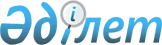 О бюджетах сельских округов и села Мадениет Сандыктауского района на 2020-2022 годыРешение Сандыктауского районного маслихата Акмолинской области от 25 декабря 2019 года № 38/2. Зарегистрировано Департаментом юстиции Акмолинской области 20 января 2020 года № 7652.
      В соответствии с пунктом 2 статьи 9-1 Бюджетного кодекса Республики Казахстан от 4 декабря 2008 года, подпунктом 1) пункта 1 статьи 6 Закона Республики Казахстан от 23 января 2001 года "О местном государственном управлении и самоуправлении в Республике Казахстан", Сандыктауский районный маслихат РЕШИЛ:
      1. Утвердить бюджет Балкашинского сельского округа на 2020-2022 годы, согласно приложениям 1, 1-1 и 1-2 соответственно, в том числе на 2020 год в следующих объемах:
      1) доходы – 91 319,1 тысяч тенге, в том числе:
      налоговые поступления – 27 627,2 тысяч тенге;
      неналоговые поступления – 800,8 тысяч тенге;
      поступления от продажи основного капитала – 0,0 тысяч тенге;
      поступления трансфертов – 62 891,1 тысяча тенге;
      2) затраты – 95 574,6 тысячи тенге;
      3) сальдо по операциям с финансовыми активами – 0,0 тысяч тенге;
      4) дефицит (профицит) бюджета – - 4 255,5 тысяч тенге;
      5) финансирование дефицита (использование профицита) бюджета – 4 255,5 тысяч тенге.
      Сноска. Пункт 1 - в редакции решения Сандыктауского районного маслихата Акмолинской области от 07.12.2020 № 51/1 (вводится в действие с 01.01.2020).


      2. Учесть, что в бюджете Балкашинского сельского округа на 2020 год предусмотрен объем субвенции, передаваемой из районного бюджета в сумме 30 870,0 тысяч тенге.
      3. Утвердить бюджет Баракпайского сельского округа на 2020-2022 годы, согласно приложениям 2, 2-1 и 2-2  соответственно, в том числе на 2020 год в следующих объемах:
      1) доходы – 11 166,0 тысяч тенге, в том числе:
      налоговые поступления – 680,0 тысяч тенге;
      неналоговые поступления – 80,0 тысяч тенге;
      поступления от продажи основного капитала – 0,0 тысяч тенге;
      поступления трансфертов – 10 406,0 тысяч тенге;
      2) затраты – 11 166,0 тысяч тенге;
      3) сальдо по операциям с финансовыми активами – 0,0 тысяч тенге;
      4) дефицит (профицит) бюджета – 0,0 тысяч тенге;
      5) финансирование дефицита (использование профицита) бюджета – 0,0 тысяч тенге.
      Сноска. Пункт 3 - в редакции решения Сандыктауского районного маслихата Акмолинской области от 07.12.2020 № 51/1 (вводится в действие с 01.01.2020).


      4. Учесть, что в бюджете Баракпайского сельского округа на 2020 год предусмотрен объем субвенции, передаваемой из районного бюджета в сумме 10 056,0 тысяч тенге.
      5. Утвердить бюджет Белгородского сельского округа на 2020-2022 годы, согласно приложениям 3, 3-1 и 3-2 соответственно, в том числе на 2020 год в следующих объемах:
      1) доходы – 15 053,1 тысячи тенге, в том числе:
      налоговые поступления – 1 726,0 тысяч тенге;
      неналоговые поступления – 416,1 тысяч тенге;
      поступления от продажи основного капитала – 0,0 тысяч тенге;
      поступления трансфертов – 12 911,0 тысяча тенге;
      2) затраты – 15 053,1 тысячи тенге;
      3) сальдо по операциям с финансовыми активами – 0,0 тысяч тенге;
      4) дефицит (профицит) бюджета – 0,0 тысяч тенге;
      5) финансирование дефицита (использование профицита) бюджета – 0,0 тысяч тенге.
      Сноска. Пункт 5 - в редакции решения Сандыктауского районного маслихата Акмолинской области от 07.12.2020 № 51/1 (вводится в действие с 01.01.2020).


      6. Учесть, что в бюджете Белгородского сельского округа на 2020 год предусмотрен объем субвенции, передаваемой из районного бюджета в сумме 12 561,0 тысяча тенге.
      7. Утвердить бюджет Берликского сельского округа на 2020-2022 годы, согласно приложениям 4, 4-1 и 4-2 соответственно, в том числе на 2020 год в следующих объемах:
      1) доходы – 12 731,2 тысяча тенге, в том числе:
      налоговые поступления – 1 832,0 тысячи тенге;
      неналоговые поступления – 399,2 тысяч тенге;
      поступления от продажи основного капитала – 0,0 тысяч тенге;
      поступления трансфертов – 10 500,0 тысяч тенге;
      2) затраты – 12 731,2 тысяча тенге;
      3) сальдо по операциям с финансовыми активами – 0,0 тысяч тенге;
      4) дефицит (профицит) бюджета – 0,0 тысяч тенге;
      5) финансирование дефицита (использование профицита) бюджета – 0,0 тысяч тенге.
      Сноска. Пункт 7 - в редакции решения Сандыктауского районного маслихата Акмолинской области от 07.12.2020 № 51/1 (вводится в действие с 01.01.2020).


      8. Учесть, что в бюджете Берликского сельского округа на 2020 год предусмотрен объем субвенции, передаваемой из районного бюджета в сумме 10 150,0 тысяч тенге.
      9. Утвердить бюджет Васильевского сельского округа на 2020-2022 годы, согласно приложениям 5, 5-1 и 5-2 соответственно, в том числе на 2020 год в следующих объемах:
      1) доходы – 13 447,4 тысяч тенге, в том числе:
      налоговые поступления – 1 650,0 тысяч тенге;
      неналоговые поступления – 444,4 тысячи тенге;
      поступления от продажи основного капитала – 0,0 тысяч тенге;
      поступления трансфертов – 11 353,0 тысячи тенге;
      2) затраты – 13 447,4 тысяч тенге;
      3) сальдо по операциям с финансовыми активами – 0,0 тысяч тенге;
      4) дефицит (профицит) бюджета – 0,0 тысяч тенге;
      5) финансирование дефицита (использование профицита) бюджета – 0,0 тысяч тенге.
      Сноска. Пункт 9 - в редакции решения Сандыктауского районного маслихата Акмолинской области от 07.12.2020 № 51/1 (вводится в действие с 01.01.2020).


      10. Учесть, что в бюджете Васильевского сельского округа на 2020 год предусмотрен объем субвенции, передаваемой из районного бюджета в сумме 11 003,0 тысячи тенге.
      11. Утвердить бюджет Веселовского сельского округа на 2020-2022 годы, согласно приложениям 6, 6-1 и 6-2 соответственно, в том числе на 2020 год в следующих объемах:
      1) доходы – 20 526,9 тысяч тенге, в том числе:
      налоговые поступления – 2 182,0 тысячи тенге;
      неналоговые поступления – 278,9 тысяч тенге;
      поступления от продажи основного капитала – 0,0 тысяч тенге;
      поступления трансфертов – 18 066,0 тысяч тенге;
      2) затраты – 20 526,9 тысяч тенге;
      3) сальдо по операциям с финансовыми активами – 0,0 тысяч тенге;
      4) дефицит (профицит) бюджета – 0,0 тысяч тенге;
      5) финансирование дефицита (использование профицита) бюджета – 0,0 тысяч тенге.
      Сноска. Пункт 11 - в редакции решения Сандыктауского районного маслихата Акмолинской области от 07.12.2020 № 51/1 (вводится в действие с 01.01.2020).


      12. Учесть, что в бюджете Веселовского сельского округа на 2020 год предусмотрен объем субвенции, передаваемой из районного бюджета в сумме 10 716,0 тысяч тенге.
      13. Утвердить бюджет Жамбылского сельского округа на 2020-2022 годы, согласно приложениям 7, 7-1 и 7-2 соответственно, в том числе на 2020 год в следующих объемах:
      1) доходы – 13 950,0 тысяч тенге, в том числе:
      налоговые поступления – 2 497,0 тысяч тенге;
      неналоговые поступления – 356,0 тысяч тенге;
      поступления от продажи основного капитала – 0,0 тысяч тенге;
      поступления трансфертов – 11 097,0 тысяч тенге;
      2) затраты – 13 950,0 тысяч тенге;
      3) сальдо по операциям с финансовыми активами – 0,0 тысяч тенге;
      4) дефицит (профицит) бюджета – 0,0 тысяч тенге;
      5) финансирование дефицита (использование профицита) бюджета – 0,0 тысяч тенге.
      Сноска. Пункт 13 - в редакции решения Сандыктауского районного маслихата Акмолинской области от 07.12.2020 № 51/1 (вводится в действие с 01.01.2020).


      14. Учесть, что в бюджете Жамбылского сельского округа на 2020 год предусмотрен объем субвенции, передаваемой из районного бюджета в сумме 10 747,0 тысяч тенге.
      15. Утвердить бюджет Каменского сельского округа на 2020-2022 годы, согласно приложениям 8, 8-1 и 8-2 соответственно, в том числе на 2020 год в следующих объемах:
      1) доходы – 15 315,7 тысяч тенге, в том числе:
      налоговые поступления – 3 619,0 тысяч тенге;
      неналоговые поступления – 367,7 тысяч тенге;
      поступления от продажи основного капитала – 0,0 тысяч тенге;
      поступления трансфертов – 11 329,0 тысяч тенге;
      2) затраты – 23 649,7 тысяч тенге;
      3) сальдо по операциям с финансовыми активами – 0,0 тысяч тенге;
      4) дефицит (профицит) бюджета – - 8 334,0 тысяч тенге;
      5) финансирование дефицита (использование профицита) бюджета – 8 334,0 тысяч тенге.
      Сноска. Пункт 15 - в редакции решения Сандыктауского районного маслихата Акмолинской области от 07.12.2020 № 51/1 (вводится в действие с 01.01.2020).


      16. Учесть, что в бюджете Каменского сельского округа на 2020 год предусмотрен объем субвенции, передаваемой из районного бюджета в сумме 10 979,0 тысяч тенге.
      17. Утвердить бюджет Лесного сельского округа на 2020-2022 годы, согласно приложениям 9, 9-1 и 9-2 соответственно, в том числе на 2020 год в следующих объемах:
      1) доходы – 14 061,0 тысяча тенге, в том числе:
      налоговые поступления – 2 573,0 тысячи тенге;
      неналоговые поступления – 0,0 тысяч тенге;
      поступления от продажи основного капитала – 0,0 тысяч тенге;
      поступления трансфертов – 11 488,0 тысяч тенге;
      2) затраты – 16 694,6 тысячи тенге;
      3) сальдо по операциям с финансовыми активами – 0,0 тысяч тенге;
      4) дефицит (профицит) бюджета – - 2 633,6 тысячи тенге;
      5) финансирование дефицита (использование профицита) бюджета – 2 633,6 тысячи тенге.
      Сноска. Пункт 17 - в редакции решения Сандыктауского районного маслихата Акмолинской области от 07.12.2020 № 51/1 (вводится в действие с 01.01.2020).


      18. Учесть, что в бюджете Лесного сельского округа на 2020 год предусмотрен объем субвенции, передаваемой из районного бюджета в сумме 11 138 ,0 тысяч тенге.
      19. Утвердить бюджет села Мадениет на 2020-2022 годы, согласно приложениям 10, 10-1 и 10-2 соответственно, в том числе на 2020 год в следующих объемах:
      1) доходы – 14 647,3 тысяч тенге, в том числе:
      налоговые поступления – 1 490,0 тысяч тенге;
      неналоговые поступления – 398,3 тысяч тенге;
      поступления от продажи основного капитала – 0,0 тысяч тенге;
      поступления трансфертов – 12 759,0 тысяч тенге;
      2) затраты – 14 647,3 тысяч тенге;
      3) сальдо по операциям с финансовыми активами – 0,0 тысяч тенге;
      4) дефицит (профицит) бюджета – 0,0 тысяч тенге;
      5) финансирование дефицита (использование профицита) бюджета – 0,0 тысяч тенге.
      Сноска. Пункт 19 - в редакции решения Сандыктауского районного маслихата Акмолинской области от 07.12.2020 № 51/1 (вводится в действие с 01.01.2020).


      20. Учесть, что в бюджете села Мадениет на 2020 год предусмотрен объем субвенции, передаваемой из районного бюджета в сумме 12 409,0 тысяч тенге.
      21. Утвердить бюджет Максимовского сельского округа на 2020-2022 годы, согласно приложениям 11, 11-1 и 11-2 соответственно, в том числе на 2020 год в следующих объемах:
      1) доходы – 16 682,0 тысячи тенге, в том числе:
      налоговые поступления – 4 807,0 тысяч тенге;
      неналоговые поступления – 27,0 тысяч тенге;
      поступления от продажи основного капитала – 0,0 тысяч тенге;
      поступления трансфертов – 11 848,0 тысяч тенге;
      2) затраты – 16 682,0 тысячи тенге;
      3) сальдо по операциям с финансовыми активами – 0,0 тысяч тенге;
      4) дефицит (профицит) бюджета – 0,0 тысяч тенге;
      5) финансирование дефицита (использование профицита) бюджета – 0,0 тысяч тенге.
      Сноска. Пункт 21 - в редакции решения Сандыктауского районного маслихата Акмолинской области от 07.12.2020 № 51/1 (вводится в действие с 01.01.2020).


      22. Учесть, что в бюджете Максимовского сельского округа на 2020 год предусмотрен объем субвенции, передаваемой из районного бюджета в сумме 11 498,0 тысячи тенге.
      23. Утвердить бюджет Новоникольского сельского округа на 2020-2022 годы, согласно приложениям 12, 12-1 и 12-2 соответственно, в том числе на 2020 год в следующих объемах:
      1) доходы – 14 334,4 тысячи тенге, в том числе:
      налоговые поступления – 2 911,0 тысяч тенге;
      неналоговые поступления – 298,4 тысяч тенге;
      поступления от продажи основного капитала – 0,0 тысяч тенге;
      поступления трансфертов – 11 125,0 тысяч тенге;
      2) затраты – 14 334,4 тысячи тенге;
      3) сальдо по операциям с финансовыми активами – 0,0 тысяч тенге;
      4) дефицит (профицит) бюджета – 0,0 тысяч тенге;
      5) финансирование дефицита (использование профицита) бюджета – 0,0 тысяч тенге.
      Сноска. Пункт 23 - в редакции решения Сандыктауского районного маслихата Акмолинской области от 07.12.2020 № 51/1 (вводится в действие с 01.01.2020).


      24. Учесть, что в бюджете Новоникольского сельского округа на 2020 год предусмотрен объем субвенции, передаваемой из районного бюджета в сумме 10 775,0 тысяч тенге.
      25. Утвердить бюджет Сандыктауского сельского округа на 2020-2022 годы, согласно приложениям 13, 13-1 и 13-2 соответственно, в том числе на 2020 год в следующих объемах:
      1) доходы – 23 612,8 тысяч тенге, в том числе:
      налоговые поступления – 4 438,0 тысяч тенге;
      неналоговые поступления – 28,8 тысяч тенге;
      поступления от продажи основного капитала – 0,0 тысяч тенге;
      поступления трансфертов – 19 146,0 тысяч тенге;
      2) затраты – 23 612,8 тысяч тенге;
      3) сальдо по операциям с финансовыми активами – 0,0 тысяч тенге;
      4) дефицит (профицит) бюджета – 0,0 тысяч тенге;
      5) финансирование дефицита (использование профицита) бюджета – 0,0 тысяч тенге.
      Сноска. Пункт 25 - в редакции решения Сандыктауского районного маслихата Акмолинской области от 09.04.2020 № 41/2 (вводится в действие с 01.01.2020).


      26. Учесть, что в бюджете Сандыктауского сельского округа на 2020 год предусмотрен объем субвенции, передаваемой из районного бюджета в сумме 11 596,0 тысяч тенге.
      27. Утвердить бюджет Широковского сельского округа на 2020-2022 годы, согласно приложениям 14, 14-1 и 14-2 соответственно, в том числе на 2020 год в следующих объемах:
      1) доходы – 14 403,7 тысячи тенге, в том числе:
      налоговые поступления – 1 676,0 тысяч тенге;
      неналоговые поступления – 11,7 тысяч тенге;
      поступления от продажи основного капитала – 0,0 тысяч тенге;
      поступления трансфертов – 12 716,0 тысяч тенге;
      2) затраты – 22 737,7 тысяч тенге;
      3) сальдо по операциям с финансовыми активами – 0,0 тысяч тенге;
      4) дефицит (профицит) бюджета – - 8 334,0 тысячи тенге;
      5) финансирование дефицита (использование профицита) бюджета – 8 334,0 тысячи тенге.
      Сноска. Пункт 27 - в редакции решения Сандыктауского районного маслихата Акмолинской области от 07.12.2020 № 51/1 (вводится в действие с 01.01.2020).


      28. Учесть, что в бюджете Широковского сельского округа на 2020 год предусмотрен объем субвенции, передаваемой из районного бюджета в сумме 12 366,0 тысяч тенге.
      28-1. Учесть, что в бюджетах сельских округов и села Мадениет на 2020 год предусмотрены целевые трансферты из районного бюджета согласно приложению 15.
      Сноска. Решение дополнено пунктом 28-1 в соответствии с решением Сандыктауского районного маслихата Акмолинской области от 09.04.2020 № 41/2 (вводится в действие с 01.01.2020).


      29. Настоящее решение вступает в силу со дня государственной регистрации в Департаменте юстиции Акмолинской области и вводится в действие с 1 января 2020 года.
      "СОГЛАСОВАНО" Бюджет Балкашинского сельского округа на 2020 год
      Сноска. Приложение 1 - в редакции решения Сандыктауского районного маслихата Акмолинской области от 07.12.2020 № 51/1 (вводится в действие с 01.01.2020). Бюджет Балкашинского сельского округа на 2021 год Бюджет Балкашинского сельского округа на 2022 год Бюджет Баракпайского сельского округа на 2020 год
      Сноска. Приложение 2 - в редакции решения Сандыктауского районного маслихата Акмолинской области от 07.12.2020 № 51/1 (вводится в действие с 01.01.2020). Бюджет Баракпайского сельского округа на 2021 год Бюджет Баракпайского сельского округа на 2022 год Бюджет Белгородского сельского округа на 2020 год
      Сноска. Приложение 3 - в редакции решения Сандыктауского районного маслихата Акмолинской области от 07.12.2020 № 51/1 (вводится в действие с 01.01.2020). Бюджет Белгородского сельского округа на 2021 год Бюджет Белгородского сельского округа на 2022 год Бюджет Берликского сельского округа на 2020 год
      Сноска. Приложение 4 - в редакции решения Сандыктауского районного маслихата Акмолинской области от 07.12.2020 № 51/1 (вводится в действие с 01.01.2020). Бюджет Берликского сельского округа на 2021 год Бюджет Берликского сельского округа на 2022 год Бюджет Васильевского сельского округа на 2020 год
      Сноска. Приложение 5 - в редакции решения Сандыктауского районного маслихата Акмолинской области от 07.12.2020 № 51/1 (вводится в действие с 01.01.2020). Бюджет Васильевского сельского округа на 2021 год Бюджет Васильевского сельского округа на 2022 год Бюджет Веселовского сельского округа на 2020 год
      Сноска. Приложение 6 - в редакции решения Сандыктауского районного маслихата Акмолинской области от 07.12.2020 № 51/1 (вводится в действие с 01.01.2020). Бюджет Веселовского сельского округа на 2021 год Бюджет Веселовского сельского округа на 2022 год Бюджет Жамбылского сельского округа на 2020 год
      Сноска. Приложение 7 - в редакции решения Сандыктауского районного маслихата Акмолинской области от 07.12.2020 № 51/1 (вводится в действие с 01.01.2020). Бюджет Жамбылского сельского округа на 2021 год Бюджет Жамбылского сельского округа на 2022 год Бюджет Каменского сельского округа на 2020 год
      Сноска. Приложение 8 - в редакции решения Сандыктауского районного маслихата Акмолинской области от 07.12.2020 № 51/1 (вводится в действие с 01.01.2020). Бюджет Каменского сельского округа на 2021 год Бюджет Каменского сельского округа на 2022 год Бюджет Лесного сельского округа на 2020 год
      Сноска. Приложение 9 - в редакции решения Сандыктауского районного маслихата Акмолинской области от 07.12.2020 № 51/1 (вводится в действие с 01.01.2020). Бюджет Лесного сельского округа на 2021 год Бюджет Лесного сельского округа на 2022 год Бюджет села Мадениет на 2020 год
      Сноска. Приложение 10 - в редакции решения Сандыктауского районного маслихата Акмолинской области от 07.12.2020 № 51/1 (вводится в действие с 01.01.2020). Бюджет села Мадениет на 2021 год Бюджет села Мадениет на 2022 год Бюджет Максимовского сельского округа на 2020 год 
      Сноска. Приложение 11 - в редакции решения Сандыктауского районного маслихата Акмолинской области от 07.12.2020 № 51/1 (вводится в действие с 01.01.2020). Бюджет Максимовского сельского округа на 2021 год Бюджет Максимовского сельского округа на 2022 год Бюджет Новоникольского сельского округа на 2020 год 
      Сноска. Приложение 12 - в редакции решения Сандыктауского районного маслихата Акмолинской области от 07.12.2020 № 51/1 (вводится в действие с 01.01.2020). Бюджет Новоникольского сельского округа на 2021 год Бюджет Новоникольского сельского округа на 2022 год Бюджет Сандыктауского сельского округа на 2020 год
      Сноска. Приложение 13 - в редакции решения Сандыктауского районного маслихата Акмолинской области от 09.04.2020 № 41/2 (вводится в действие с 01.01.2020). Бюджет Сандыктауского сельского округа на 2021 год Бюджет Сандыктауского сельского округа на 2022 год Бюджет Широковского сельского округа на 2020 год
      Сноска. Приложение 14 - в редакции решения Сандыктауского районного маслихата Акмолинской области от 07.12.2020 № 51/1 (вводится в действие с 01.01.2020). Бюджет Широковского сельского округа на 2021 год Бюджет Широковского сельского округа на 2022 год Целевые трансферты из районного бюджета бюджетам сельских округов и селу Мадениет на 2020 год
      Сноска. Решение дополнено приложением 15 в соответствии с решением Сандыктауского районного маслихата Акмолинской области от 09.04.2020 № 41/2 (вводится в действие с 01.01.2020); в редакции решения Сандыктауского районного маслихата Акмолинской области от 07.12.2020 № 51/1 (вводится в действие с 01.01.2020).
					© 2012. РГП на ПХВ «Институт законодательства и правовой информации Республики Казахстан» Министерства юстиции Республики Казахстан
				
      Председатель сессии

А.Галюк

      Секретарь районного
маслихата

С.Клюшников

      Аким Сандыктауского
района

А.Уисимбаев
Приложение 1 к решению
Сандыктауского районного
маслихата от 25 декабря
2019 года № 38/2
Категория
Категория
Категория
Категория
Сумма тысяч тенге
Класс
Класс
Класс
Сумма тысяч тенге
Подкласс
Подкласс
Сумма тысяч тенге
Наименование
Сумма тысяч тенге
1
2
3
4
5
I. Доходы
91 319,1
1
Налоговые поступления
27 627,2
01
Подоходный налог
7 904,0
2
Индивидуальный подоходный налог
7 904,0
04
Налоги на собственность
19 723,2
1
Налоги на имущество
250,0
3
Земельный налог
780,0
4
Налог на транспортные средства
18 693,2
2
Неналоговые поступления
800,8
01
Доходы от государственной собственности
800,8
5
Доходы от аренды имущества, находящегося в государственной собственности
800,8
3
Поступления от продажи основного капитала
0,0
4
Поступления трансфертов
62 891,1
02
Трансферты из вышестоящих органов государственного управления
62 891,1
3
Трансферты из районного (города областного значения) бюджета
62 891,1
Функциональная группа
Функциональная группа
Функциональная группа
Функциональная группа
Сумма тысяч тенге
Администратор бюджетных программ
Администратор бюджетных программ
Администратор бюджетных программ
Сумма тысяч тенге
Программа
Программа
Сумма тысяч тенге
Наименование
Сумма тысяч тенге
1
2
3
4
5
II. Затраты
95 574,6
01
Государственные услуги общего характера
30 133,9
124
Аппарат акима города районного значения, села, поселка, сельского округа
30 133,9
001
Услуги по обеспечению деятельности акима города районного значения, села, поселка, сельского округа
30 133,9
07
Жилищно-коммунальное хозяйство
29 831,7
124
Аппарат акима города районного значения, села, поселка, сельского округа
29 831,7
008
Освещение улиц в населенных пунктах
12 187,4
009
Обеспечение санитарии населенных пунктов
8 256,0
011
Благоустройство и озеленение населенных пунктов
9 388,3
12
Транспорт и коммуникации
13 119,0
124
Аппарат акима города районного значения, села, поселка, сельского округа
13 119,0
013
Обеспечение функционирования автомобильных дорог в городах районного значения, селах, поселках, сельских округах
13 119,0
13
Прочие
22 490,0
124
Аппарат акима города районного значения, села, поселка, сельского округа
22 490,0
040
Реализация мероприятий для решения вопросов обустройства населенных пунктов в реализацию мер по содействию экономическому развитию регионов в рамках Государственной программы развития регионов до 2025 года
8 365,0
057
Реализация мероприятий по социальной и инженерной инфраструктуре в сельских населенных пунктах в рамках проекта "Ауыл-Ел бесігі"
14 125,0
III. Сальдо по операциям с финансовыми активами
0,0
IV. Дефицит (профицит) бюджета
-4 255,5
V. Финансирование дефицита (использование профицита) бюджета
4 255,5
8
Используемые остатки бюджетных средств
4 255,5
01
Остатки бюджетных средств
4 255,5
1
Свободные остатки бюджетных средств
4 255,5Приложение 1-1
к решению Сандыктауского
районного маслихата
от 25 декабря 2019 года
№ 38/2
Категория
Категория
Категория
Категория
Сумма тысяч тенге
Класс
Класс
Класс
Сумма тысяч тенге
Подкласс
Подкласс
Сумма тысяч тенге
Наименование
Сумма тысяч тенге
1
2
3
4
5
I. Доходы
50 845,0
1
Налоговые поступления
23 928,0
04
Налоги на собственность
23 928,0
1
Налоги на имущество
396,0
3
Земельный налог
994,0
4
Налог на транспортные средства
22 538,0
2
Неналоговые поступления
4 750,0
01
Доходы от государственной собственности
1 000,0
5
Доходы от аренды имущества, находящегося в государственной собственности
1 000,0
2
06
1
Прочие неналоговые поступления
3 750,0
3
Поступления от продажи основного капитала
0,0
4
Поступления трансфертов
22 167,0
02
Трансферты из вышестоящих органов государственного управления
22 167,0
3
Трансферты из районного бюджета (городов областного значения) бюджетов
22 167,0
Функциональная группа
Функциональная группа
Функциональная группа
Функциональная группа
Сумма тысяч тенге
Администратор бюджетных программ 
Администратор бюджетных программ 
Администратор бюджетных программ 
Сумма тысяч тенге
Программа
Программа
Сумма тысяч тенге
Наименование
Сумма тысяч тенге
1
2
3
4
5
II. Затраты
50 845,0
01
Государственные услуги общего характера
28 600,0
124
Аппарат акима города районного значения, села, поселка, сельского округа
28 600,0
001
Услуги по обеспечению деятельности акима города районного значения, села, поселка, сельского округа
28 600,0
07
Жилищно-коммунальное хозяйство
12 500,0
124
Аппарат акима города районного значения, села, поселка, сельского округа
12 500,0
008
Освещение улиц в населенных пунктах
6 027,0
009
Обеспечение санитарии населенных пунктов
3 128,0
010
Содержание мест захоронений и погребение безродных
80,0
011
Благоустройство и озеленение населенных пунктов
3 265,0
12
Транспорт и коммуникации
5 319,0
124
Аппарат акима города районного значения, села, поселка, сельского округа
5 319,0
013
Обеспечение функционирования автомобильных дорог в городах районного значения, селах, поселках,сельских округах
5 319,0
13
Прочие
4 426,0
124
Аппарат акима города районного значения, села, поселка, сельского округа
4 426,0
040
Реализация мероприятий для решения вопросов обустройства населенных пунктов в реализацию мер по содействию экономическому развитию регионов в рамках Государственной программы развития регионов до 2025 года
4 426,0
III. Сальдо по операциям с финансовыми активами
0,0
IV. Дефицит (профицит) бюджета
0,0
V. Финансирование дефицита (использование профицита) бюджета
0,0Приложение 1-2
к решению Сандыктауского
районного маслихата
от 25 декабря 2019 года
№ 38/2
Категория
Категория
Категория
Категория
Сумма тысяч тенге
Класс 
Класс 
Класс 
Сумма тысяч тенге
Подкласс
Подкласс
Сумма тысяч тенге
Наименование
Сумма тысяч тенге
1
2
3
4
5
I. Доходы
51 063,0
1
Налоговые поступления
24 884,0
04
Налоги на собственность
24 884,0
1
Налоги на имущество
412,0
3
Земельный налог
1 033,0
4
Налог на транспортные средства
23 439,0
2
Неналоговые поступления
4 750,0
01
Доходы от государственной собственности
1 000,0
5
Доходы от аренды имущества, находящегося в государственной собственности
1 000,0
2
06
1
Прочие неналоговые поступления
3 750,0
3
Поступления от продажи основного капитала
0,0
4
Поступления трансфертов
21 429,0
02
Трансферты из вышестоящих органов государственного управления
21 429,0
3
Трансферты из районного бюджета (городов областного значения) бюджетов
21 429,0
Функциональная группа
Функциональная группа
Функциональная группа
Функциональная группа
Сумма тысяч тенге
Администратор бюджетных программ 
Администратор бюджетных программ 
Администратор бюджетных программ 
Сумма тысяч тенге
Программа
Программа
Сумма тысяч тенге
Наименование
1
2
3
4
5
II. Затраты
51 063,0
01
Государственные услуги общего характера
28 600,0
124
Аппарат акима города районного значения, села, поселка, сельского округа
28 600,0
001
Услуги по обеспечению деятельности акима города районного значения, села, поселка, сельского округа
28 600,0
07
Жилищно-коммунальное хозяйство
12 898,0
124
Аппарат акима города районного значения, села, поселка, сельского округа
12 898,0
008
Освещение улиц населенных пунктов
6 037,0
009
Обеспечение санитарии населенных пунктов
3 128,0
010
Содержание мест захоронений и погребение безродных
80,0
011
Благоустройство и озеленение населенных пунктов
3 653,0
12
Транспорт и коммуникации
5 319,0
124
Аппарат акима города районного значения, села, поселка, сельского округа
5 319,0
013
Обеспечение функционирования автомобильных дорог в городах районного значения, селах, поселках,сельских округах
5 319,0
13
Прочие
4 246,0
124
Аппарат акима города районного значения, села, поселка, сельского округа
4 246,0
040
Реализация мероприятий для решения вопросов обустройства населенных пунктов в реализацию мер по содействию экономическому развитию регионов в рамках Государственной программы развития регионов до 2025 года
4 246,0
III. Сальдо по операциям с финансовыми активами
0,0
IV. Дефицит (профицит) бюджета
0,0
V. Финансирование дефицита (использование профицита) бюджета
0,0Приложение 2 к решению
Сандыктауского районного
маслихата от 25 декабря
2019 года № 38/2
Категория
Категория
Категория
Категория
Сумма тысяч тенге
Класс
Класс
Класс
Сумма тысяч тенге
Подкласс
Подкласс
Сумма тысяч тенге
Наименование
Сумма тысяч тенге
1
2
3
4
5
I. Доходы 
11 166,0
1
Налоговые поступления
680,0
04
Налоги на собственность
680,0
1
Налоги на имущество
17,0
3
Земельный налог
20,0
4
Налог на транспортные средства
643,0
2
Неналоговые поступления
80,0
06
Прочие неналоговые поступления
80,0
1
Прочие неналоговые поступления
80,0
3
Поступления от продажи основного капитала
0,0
4
Поступления трансфертов
10 406,0
02
Трансферты из вышестоящих органов государственного управления
10 406,0
3
Трансферты из районного (города областного значения) бюджета
10 406,0
Функциональная группа
Функциональная группа
Функциональная группа
Функциональная группа
Сумма тысяч тенге
Администратор бюджетных программ 
Администратор бюджетных программ 
Администратор бюджетных программ 
Сумма тысяч тенге
Программа
Программа
Сумма тысяч тенге
Наименование
Сумма тысяч тенге
1
2
3
4
5
 II. Затраты
11 166,0
01
Государственные услуги общего характера
11 166,0
124
Аппарат акима города районного значения, села, поселка, сельского округа
11 166,0
001
Услуги по обеспечению деятельности акима города районного значения, села, поселка, сельского округа
10 816,0
022
Капитальные расходы государственного органа
350,0
III. Сальдо по операциям с финансовыми активами
0,0
IV. Дефицит (профицит) бюджета
0,0
V. Финансирование дефицита (использование профицита) бюджета
0,0Приложение 2-1
к решению Сандыктауского
районного маслихата
от 25 декабря 2019 года
№ 38/2
Категория
Категория
Категория
Категория
Сумма тысяч тенге
Класс
Сумма тысяч тенге
Подкласс
Подкласс
Сумма тысяч тенге
Наименование
Сумма тысяч тенге
1
2
3
4
5
I. Доходы
9 781,0
1
Налоговые поступления
1 031,0
04
Налоги на собственность
1 031,0
1
Налоги на имущество
19,0
3
Земельный налог
23,0
4
Налог на транспортные средства
989,0
3
Поступления от продажи основного капитала
0,0
4
Поступления трансфертов
8 750,0
02
Трансферты из вышестоящих органов государственного управления
8 750,0
3
Трансферты из районного бюджета (городов областного значения) бюджетов
8 750,0
Функциональная группа
Функциональная группа
Функциональная группа
Функциональная группа
Сумма тысяч тенге
Администратор бюджетных программ 
Администратор бюджетных программ 
Администратор бюджетных программ 
Сумма тысяч тенге
Программа
Программа
Сумма тысяч тенге
Наименование
Сумма тысяч тенге
1
2
3
4
5
II. Затраты
9 781,0
01
Государственные услуги общего характера
9 781,0
124
Аппарат акима города районного значения, села, поселка, сельского округа
9 781,0
001
Услуги по обеспечению деятельности акима города районного значения, села, поселка, сельского округа
9 781,0
III. Сальдо по операциям с финансовыми активами
0,0
IV. Дефицит (профицит) бюджета
0,0
V. Финансирование дефицита (использование профицита) бюджета
0,0Приложение 2-2
к решению Сандыктауского
районного маслихата
от 25 декабря 2019 года
№ 38/2
Категория
Категория
Категория
Категория
Сумма тысяч тенге
Класс
Класс
Класс
Сумма тысяч тенге
Подкласс
Подкласс
Сумма тысяч тенге
Наименование
Сумма тысяч тенге
2
3
2
4
5
I. Доходы
9 824,0
1 
Налоговые поступления
1 072,0
 04
Налоги на собственность
1 072,0
1
Налоги на имущество
20,0
3
Земельный налог
24,0
4
Налог на транспортные средства
1 028,0
 3
Поступления от продажи основного капитала
0,0
 4
Поступления трансфертов
8 752,0
 02
Трансферты из вышестоящих органов государственного управления
8 752,0
3 
Трансферты из районного бюджета (городов областного значения) бюджетов 
8 752,0
Функциональная группа
Функциональная группа
Функциональная группа
Функциональная группа
Сумма тысяч тенге
Администратор бюджетных программ
Администратор бюджетных программ
Администратор бюджетных программ
Сумма тысяч тенге
Программа
Программа
Сумма тысяч тенге
Наименование
1
2
3
4
5
II. Затраты
9 824,0
01
Государственные услуги общего характера
9 824,0
124 
Аппарат акима города районного значения, села, поселка, сельского округа
9 824,0
001 
Услуги по обеспечению деятельности акима города районного значения, села, поселка, сельского округа
9 824,0
III. Сальдо по операциям с финансовыми активами
0,0
IV. Дефицит (профицит) бюджета
0,0
V. Финансирование дефицита (использование профицита) бюджета
0,0Приложение 3 к решению
Сандыктауского районного
маслихата от 25 декабря
2019 года № 38/2
Категория
Категория
Категория
Категория
Сумма тысяч тенге
Класс
Класс
Класс
Сумма тысяч тенге
Подкласс
Подкласс
Сумма тысяч тенге
Наименование
Сумма тысяч тенге
1
2
3
4
5
I. Доходы
15 053,1
1
Налоговые поступления
1 726,0
04
Налоги на собственность
1 726,0
1
Налоги на имущество
10,0
3
Земельный налог
57,0
4
Налог на транспортные средства
1 659,0
2
Неналоговые поступления
416,1
06
Прочие неналоговые поступления
416,1
1
Прочие неналоговые поступления
416,1
3
Поступления от продажи основного капитала
0,0
4
Поступления трансфертов
12 911,0
02
Трансферты из вышестоящих органов государственного управления
12 911,0
3
Трансферты из районного (города областного значения) бюджета
12 911,0
Функциональная группа
Функциональная группа
Функциональная группа
Функциональная группа
Сумма тысяч тенге
Администратор бюджетных программ
Администратор бюджетных программ
Администратор бюджетных программ
Сумма тысяч тенге
Программа
Программа
Сумма тысяч тенге
Наименование
Сумма тысяч тенге
1
2
3
4
5
II. Затраты
15 053,1
01
Государственные услуги общего характера
14 779,0
124
Аппарат акима города районного значения, села, поселка, сельского округа
14 779,0
001
Услуги по обеспечению деятельности акима города районного значения, села, поселка, сельского округа
14 429,0
022
Капитальные расходы государственного органа
350,0
07
Жилищно-коммунальное хозяйство
274,1
124
Аппарат акима города районного значения, села, поселка, сельского округа
274,1
008
Освещение улиц в населенных пунктах
98,0
011
Благоустройство и озеленение населенных пунктов
176,1
III. Сальдо по операциям с финансовыми активами
0,0
IV. Дефицит (профицит) бюджета
0,0
V. Финансирование дефицита (использование профицита) бюджета
0,0Приложение 3-1
к решению Сандыктауского
районного маслихата
от 25 декабря 2019 года
№ 38/2
Категория
Категория
Категория
Категория
Сумма тысяч тенге
Класс
Класс
Класс
Сумма тысяч тенге
Подкласс
Подкласс
Сумма тысяч тенге
Наименование
Сумма тысяч тенге
1
2
3
4
5
I. Доходы
11 396,0
1
Налоговые поступления
2 088,0
04
Налоги на собственность
2 088,0
1
Налоги на имущество
11,0
3
Земельный налог
64,0
4
Налог на транспортные средства
2 013,0
3
Поступления от продажи основного капитала
0,0
4
Поступления трансфертов
9 308,0
02
Трансферты из вышестоящих органов государственного управления
9 308,0
3
Трансферты из районного бюджета (городов областного значения) бюджетов
9 308,0
Функциональная группа
Функциональная группа
Функциональная группа
Функциональная группа
Сумма тысяч тенге
Администратор бюджетных программ 
Администратор бюджетных программ 
Администратор бюджетных программ 
Сумма тысяч тенге
Программа
Программа
Сумма тысяч тенге
Наименование
Сумма тысяч тенге
1
2
3
4
5
II. Затраты
11 396,0
01
Государственные услуги общего характера
11 338,0
124
Аппарат акима города районного значения, села, поселка, сельского округа
11 338,0
001
Услуги по обеспечению деятельности акима города районного значения, села, поселка, сельского округа
11 338,0
07
Жилищно-коммунальное хозяйство
58,0
124
Аппарат акима города районного значения, села, поселка, сельского округа
58,0
008
Освещение улиц в населенных пунктах
58,0
III. Сальдо по операциям с финансовыми активами
0,0
IV. Дефицит (профицит) бюджета
0,0
V. Финансирование дефицита (использование профицита) бюджета
0,0Приложение 3-2
к решению Сандыктауского
районного маслихата
от 25 декабря 2019 года
№ 38/2
Категория
Категория
Категория
Категория
Сумма тысяч тенге
Класс
Класс
Класс
Сумма тысяч тенге
Подкласс
Подкласс
Сумма тысяч тенге
Наименование
Сумма тысяч тенге
1
2
3
4
5
I. Доходы
11 490,0
1
Налоговые поступления
2 171,0
04
Налоги на собственность
2 171,0
1
Налоги на имущество
11,0
3
Земельный налог
67,0
4
Налог на транспортные средства
2 093,0
3
Поступления от продажи основного капитала
0,0
4
Поступления трансфертов
9 319,0
02
Трансферты из вышестоящих органов государственного управления
9 319,0
3
Трансферты из районного бюджета (городов областного значения) бюджетов
9 319,0
Функциональная группа
Функциональная группа
Функциональная группа
Функциональная группа
Сумма тысяч тенге
Администратор бюджетных программ 
Администратор бюджетных программ 
Администратор бюджетных программ 
Сумма тысяч тенге
Программа
Программа
Сумма тысяч тенге
Наименование
1
2
3
4
5
II. Затраты
11 490,0
01
Государственные услуги общего характера
11 432,0
124
Аппарат акима города районного значения, села, поселка, сельского округа
11 432,0
001
Услуги по обеспечению деятельности акима города районного значения, села, поселка, сельского округа
11 432,0
07
Жилищно-коммунальное хозяйство
58,0
124
Аппарат акима города районного значения, села, поселка, сельского округа
58,0
008
Освещение улиц в населенных пунктах
58,0
III. Сальдо по операциям с финансовыми активами
0,0
IV. Дефицит (профицит) бюджета
0,0
V. Финансирование дефицита (использование профицита) бюджета
0,0Приложение 4 к решению
Сандыктауского районного
маслихата от 25 декабря
2019 года № 38/2
Категория
Категория
Категория
Категория
Сумма тысяч тенге
Класс
Класс
Класс
Сумма тысяч тенге
Подкласс
Подкласс
Сумма тысяч тенге
Наименование
Сумма тысяч тенге
1
2
3
4
5
I. Доходы
12 731,2
1
Налоговые поступления
 1 832,0
04
Налоги на собственность
1 832,0
1
Налоги на имущество
12,0
3
Земельный налог
57,0
4
Налог на транспортные средства
1763,0
2
Неналоговые поступления
399,2
06
Прочие неналоговые поступления
399,2
1
Прочие неналоговые поступления
399,2
3
Поступления от продажи основного капитала
0,0
4
Поступления трансфертов
10 500,0
02
Трансферты из вышестоящих органов государственного управления
10 500,0
3
Трансферты из районного (города областного значения) бюджета
10 500,0
Функциональная группа
Функциональная группа
Функциональная группа
Функциональная группа
Сумма тысяч тенге
Администратор бюджетных программ
Администратор бюджетных программ
Администратор бюджетных программ
Сумма тысяч тенге
Программа
Программа
Сумма тысяч тенге
Наименование
Сумма тысяч тенге
1
2
3
4
5
II. Затраты
12 731,2
01
Государственные услуги общего характера
11 888,9
124
Аппарат акима города районного значения, села, поселка, сельского округа
11 888,9
001
Услуги по обеспечению деятельности акима города районного значения, села, поселка, сельского округа
11 538,9
022
Капитальные расходы государственного органа
350,0
07
Жилищно-коммунальное хозяйство
842,3
124
Аппарат акима города районного значения, села, поселка, сельского округа
842,3
008
Освещение улиц в населенных пунктах
842,3
III. Сальдо по операциям с финансовыми активами
0,0
IV. Дефицит (профицит) бюджета
0,0
V. Финансирование дефицита (использование профицита) бюджета
0,0Приложение 4-1
к решению Сандыктауского
районного маслихата
от 25 декабря 2019 года
№ 38/2
Категория
Категория
Категория
Категория
Сумма тысяч тенге
Класс 
Класс 
Класс 
Сумма тысяч тенге
Подкласс
Подкласс
Сумма тысяч тенге
Наименование
Сумма тысяч тенге
1
2
3
4
5
I. Доходы
10 350,0
1
Налоговые поступления
2 211,0
04
Налоги на собственность
2 211,0
1
Налоги на имущество
24,0
3
Земельный налог
61,0
4
Налог на транспортные средства
2 126,0
3
Поступления от продажи основного капитала
0,0
4
Поступления трансфертов
8 139,0
02
Трансферты из вышестоящих органов государственного управления
8 139,0
3
Трансферты из районного бюджета (городов областного значения) бюджетов
8 139,0
Функциональная группа
Функциональная группа
Функциональная группа
Функциональная группа
Сумма тысяч тенге
Администратор бюджетных программ 
Администратор бюджетных программ 
Администратор бюджетных программ 
Сумма тысяч тенге
Программа
Программа
Сумма тысяч тенге
Наименование
Сумма тысяч тенге
1
2
3
4
5
II. Затраты
10 350,0
01
Государственные услуги общего характера
9 746,0
124
Аппарат акима города районного значения, села, поселка, сельского округа
9 746,0
001
Услуги по обеспечению деятельности акима города районного значения, села, поселка, сельского округа
9 746,0
07
Жилищно-коммунальное хозяйство
604,0
124
Аппарат акима города районного значения, села, поселка, сельского округа
604,0
008
Освещение улиц в населенных пунктах
604,0
III. Сальдо по операциям с финансовыми активами
0,0
IV. Дефицит (профицит) бюджета
0,0
V. Финансирование дефицита (использование профицита) бюджета
0,0Приложение 4-2
к решению Сандыктауского
районного маслихата
от 25 декабря 2019 года
№ 38/2
Категория
Категория
Категория
Категория
Сумма тысяч тенге
Класс
Класс
Класс
Сумма тысяч тенге
Подкласс
Подкласс
Сумма тысяч тенге
Наименование
Сумма тысяч тенге
1
2
3
4
5
I. Доходы
10 450,0
1
Налоговые поступления
2 299,0
04
Налоги на собственность
2 299,0
1
Налоги на имущество
25,0
3
Земельный налог
63,0
4
Налог на транспортные средства
2 211,0
3
Поступления от продажи основного капитала
0,0
4
Поступления трансфертов
8 151,0
02
Трансферты из вышестоящих органов государственного управления
8 151,0
3
Трансферты из районного бюджета (городов областного значения) бюджетов
8 151,0
Функциональная группа
Функциональная группа
Функциональная группа
Функциональная группа
Сумма тысяч тенге
Администратор бюджетных программ 
Администратор бюджетных программ 
Администратор бюджетных программ 
Сумма тысяч тенге
Программа
Программа
Сумма тысяч тенге
Наименование
Сумма тысяч тенге
1
2
3
4
5
II. Затраты
10 450,0
01
Государственные услуги общего характера
9 846,0
124
Аппарат акима города районного значения, села, поселка, сельского округа
9 846,0
001
Услуги по обеспечению деятельности акима города районного значения, села, поселка, сельского округа
9 846,0
07
Жилищно-коммунальное хозяйство
604,0
124
Аппарат акима города районного значения, села, поселка, сельского округа
604,0
008
Освещение улиц в населенных пунктах
604,0
III. Сальдо по операциям с финансовыми активами
0,0
IV. Дефицит (профицит) бюджета
0,0
V. Финансирование дефицита (использование профицита) бюджета
0,0Приложение 5 к решению
Сандыктауского районного
маслихата от 25 декабря
2019 года № 38/2
Категория
Категория
Категория
Категория
Сумма тысяч тенге
Класс
Класс
Класс
Сумма тысяч тенге
Подкласс
Подкласс
Сумма тысяч тенге
Наименование
Сумма тысяч тенге
1
2
3
4
5
I. Доходы
13 447,4
1
Налоговые поступления
1 650,0
04
Налоги на собственность
1 650,0
1
Налоги на имущество
39,0
3
Земельный налог
58,0
4
Налог на транспортные средства
1 553,0
2
Неналоговые поступления
444,4
06
Прочие неналоговые поступления
444,4
1
Прочие неналоговые поступления
444,4
3
Поступления от продажи основного капитала
0,0
4
Поступления трансфертов
11 353,0
02
Трансферты из вышестоящих органов государственного управления
11 353,0
3
Трансферты из районного (города областного значения) бюджета
11 353,0
Функциональная группа
Функциональная группа
Функциональная группа
Функциональная группа
Сумма тысяч тенге
Администратор бюджетных программ
Администратор бюджетных программ
Администратор бюджетных программ
Сумма тысяч тенге
Программа
Программа
Сумма тысяч тенге
Наименование
Сумма тысяч тенге
1
2
3
4
5
II. Затраты
13 447,4
01
Государственные услуги общего характера
13 356,4
124
Аппарат акима города районного значения, села, поселка, сельского округа
13 356,4
001
Услуги по обеспечению деятельности акима города районного значения, села, поселка, сельского округа
13 006,4
022
Капитальные расходы государственного органа
350,0
07
Жилищно-коммунальное хозяйство
91,0
124
Аппарат акима города районного значения, села, поселка, сельского округа
91,0
008
Освещение улиц в населенных пунктах
91,0
III. Сальдо по операциям с финансовыми активами
0,0
IV. Дефицит (профицит) бюджета
0,0
V. Финансирование дефицита (использование профицита) бюджета
0,0Приложение 5-1
к решению Сандыктауского
районного маслихата
от 25 декабря 2019 года
№ 38/2
Категория
Категория
Категория
Категория
Сумма тысяч тенге
Класс
Класс
Класс
Сумма тысяч тенге
Подкласс
Подкласс
Сумма тысяч тенге
Наименование
Сумма тысяч тенге
1
2
3
4
5
I. Доходы
10 863,0
1
Налоговые поступления
2 329,0
04
Налоги на собственность
2 329,0
1
Налоги на имущество
61,0
3
Земельный налог
243,0
4
Налог на транспортные средства
2 025,0
3
Поступления от продажи основного капитала
0,0
4
Поступления трансфертов
8 534,0
02
Трансферты из вышестоящих органов государственного управления
8 534,0
3
Трансферты из районного бюджета (городов областного значения) бюджетов
8 534,0
Функциональная группа
Функциональная группа
Функциональная группа
Функциональная группа
Сумма тысяч тенге
Администратор бюджетных программ
Администратор бюджетных программ
Администратор бюджетных программ
Сумма тысяч тенге
Программа
Программа
Сумма тысяч тенге
Наименование
Сумма тысяч тенге
1
2
3
4
5
II. Затраты
10 863,0
01
Государственные услуги общего характера
10 706,0
124
Аппарат акима города районного значения, села, поселка, сельского округа
10 706,0
001
Услуги по обеспечению деятельности акима города районного значения, села, поселка, сельского округа
10 706,0
07
Жилищно-коммунальное хозяйство
157,0
124
Аппарат акима города районного значения, села, поселка, сельского округа
157,0
008
Освещение улиц в населенных пунктах
157,0
III. Сальдо по операциям с финансовыми активами
0,0
IV. Дефицит (профицит) бюджета
0,0
V. Финансирование дефицита (использование профицита) бюджета
0,0Приложение 5-2
к решению Сандыктауского
районного маслихата
от 25 декабря 2019 года
№ 38/2
Категория
Категория
Категория
Категория
Сумма тысяч тенге
Класс
Класс
Класс
Сумма тысяч тенге
Подкласс
Подкласс
Сумма тысяч тенге
Наименование
Сумма тысяч тенге
1
2
3
4
5
I. Доходы
10 962,0
1
Налоговые поступления
2 420,0
04
Налоги на собственность
2 420,0
1
Налоги на имущество
63,0
3
Земельный налог
253,0
4
Налог на транспортные средства
2 104,0
3
Поступления от продажи основного капитала
0,0
4
Поступления трансфертов
8 542,0
02
Трансферты из вышестоящих органов государственного управления
8 542,0
3
Трансферты из районного бюджета (городов областного значения) бюджетов
8 542,0
Функциональная группа
Функциональная группа
Функциональная группа
Функциональная группа
Сумма тысяч тенге
Администратор бюджетных программ 
Администратор бюджетных программ 
Администратор бюджетных программ 
Сумма тысяч тенге
Программа
Программа
Сумма тысяч тенге
Наименование
Сумма тысяч тенге
1
2
3
4
5
II. Затраты
10 962,0
01
Государственные услуги общего характера
10 805,0
124
Аппарат акима города районного значения, села, поселка, сельского округа
10 805,0
001
Услуги по обеспечению деятельности акима города районного значения, села, поселка, сельского округа
10 805,0
07
Жилищно-коммунальное хозяйство
157,0
124
Аппарат акима города районного значения, села, поселка, сельского округа
157,0
008
Освещение улиц в населенных пунктах
157,0
III. Сальдо по операциям с финансовыми активами
0,0
IV. Дефицит (профицит) бюджета
0,0
V. Финансирование дефицита (использование профицита) бюджета
0,0Приложение 6 к решению
Сандыктауского районного
маслихата от 25 декабря
2019 года № 38/2
Категория
Категория
Категория
Категория
Сумма тысяч тенге
Класс
Класс
Класс
Сумма тысяч тенге
Подкласс
Подкласс
Сумма тысяч тенге
Наименование
Сумма тысяч тенге
1
2
3
4
5
I. Доходы
20 526,9
1
Налоговые поступления
2 182,0
04
Налоги на собственность
2 182,0
1
Налоги на имущество
30,0
3
Земельный налог
66,0
4
Налог на транспортные средства
2 086,0
2
Неналоговые поступления
278,9
06
Прочие неналоговые поступления
278,9
1
Прочие неналоговые поступления
278,9
3
Поступления от продажи основного капитала
0,0
4
Поступления трансфертов
18 066,0
02
Трансферты из вышестоящих органов государственного управления
18 066,0
3
Трансферты из районного (города областного значения) бюджета
18 066,0
Функциональная группа
Функциональная группа
Функциональная группа
Функциональная группа
Сумма тысяч тенге
Администратор бюджетных программ
Администратор бюджетных программ
Администратор бюджетных программ
Сумма тысяч тенге
Программа
Программа
Сумма тысяч тенге
Наименование
Сумма тысяч тенге
1
2
3
4
5
II. Затраты
20 526,9
01
Государственные услуги общего характера
13 242,0
124
Аппарат акима города районного значения, села, поселка, сельского округа
13 242,0
001
Услуги по обеспечению деятельности акима города районного значения, села, поселка, сельского округа
12 892,0
022
Капитальные расходы государственного органа
350,0
07
Жилищно-коммунальное хозяйство
284,9
124
Аппарат акима города районного значения, села, поселка, сельского округа
284,9
008
Освещение улиц в населенных пунктах
191,0
011
Благоустройство и озеленение населенных пунктов
93,9
12
Транспорт и коммуникации
7 000,0
124
Аппарат акима города районного значения, села, поселка, сельского округа
7 000,0
013
Обеспечение функционирования автомобильных дорог в городах районного значения, селах, поселках, сельских округах
7 000,0
III. Сальдо по операциям с финансовыми активами
0,0
IV. Дефицит (профицит) бюджета
0,0
V. Финансирование дефицита (использование профицита) бюджета
0,0Приложение 6-1
к решению Сандыктауского
районного маслихата
от 25 декабря 2019 года
№ 38/2
Категория
Категория
Категория
Категория
Сумма тысяч тенге
Класс
Класс
Класс
Сумма тысяч тенге
Подкласс
Подкласс
Сумма тысяч тенге
Наименование
Сумма тысяч тенге
1
2
3
4
5
I. Доходы
11 502,0
1
Налоговые поступления
2 620,0
04
Налоги на собственность
2 620,0
1
Налоги на имущество
34,0
3
Земельный налог
75,0
4
Налог на транспортные средства
2 511,0
3
Поступления от продажи основного капитала
0,0
4
Поступления трансфертов
8 882,0
02
Трансферты из вышестоящих органов государственного управления
8 882,0
3
Трансферты из районного бюджета (городов областного значения) бюджетов
8 882,0
Функциональная группа
Функциональная группа
Функциональная группа
Функциональная группа
Сумма тысяч тенге
Администратор бюджетных программ 
Администратор бюджетных программ 
Администратор бюджетных программ 
Сумма тысяч тенге
Программа
Программа
Сумма тысяч тенге
Наименование
Сумма тысяч тенге
1
2
3
4
5
II. Затраты
11 502,0
01
Государственные услуги общего характера
11 286,0
124
Аппарат акима города районного значения, села, поселка, сельского округа
11 286,0
001
Услуги по обеспечению деятельности акима города районного значения, села, поселка, сельского округа
11 286,0
07
Жилищно-коммунальное хозяйство
216,0
124
Аппарат акима города районного значения, села, поселка, сельского округа
216,0
008
Освещение улиц населенных пунктов
216,0
III. Сальдо по операциям с финансовыми активами
0,0
IV. Дефицит (профицит) бюджета
0,0
V. Финансирование дефицита (использование профицита) бюджета
0,0Приложение 6-2
к решению Сандыктауского
районного маслихата
от 25 декабря 2019 года
№ 38/2
Категория
Категория
Категория
Категория
Сумма тысяч тенге
Класс
Класс
Класс
Сумма тысяч тенге
Подкласс
Подкласс
Сумма тысяч тенге
Наименование
Сумма тысяч тенге
1
2
3
4
5
I. Доходы
11 617,0
1
Налоговые поступления
2 725,0
04
Налоги на собственность
2 725,0
1
Налоги на имущество
35,0
3
Земельный налог
78,0
4
Налог на транспортные средства
2 612,0
3
Поступления от продажи основного капитала
0,0
4
Поступления трансфертов
8 892,0
02
Трансферты из вышестоящих органов государственного управления
8 892,0
3
Трансферты из районного бюджета (городов областного значения) бюджетов
8 892,0
Функциональная группа
Функциональная группа
Функциональная группа
Функциональная группа
Сумма тысяч тенге
Администратор бюджетных программ
Администратор бюджетных программ
Администратор бюджетных программ
Сумма тысяч тенге
Программа
Программа
Сумма тысяч тенге
Наименование
Сумма тысяч тенге
1
2
3
4
5
II. Затраты
11 617,0
01
Государственные услуги общего характера
11 401,0
124
Аппарат акима города районного значения, села, поселка, сельского округа
11 401,0
001
Услуги по обеспечению деятельности акима города районного значения, села, поселка, сельского округа
11 401,0
07
Жилищно-коммунальное хозяйство
216,0
124
Аппарат акима города районного значения, села, поселка, сельского округа
216,0
008
Освещение улиц в населенных пунктах
216,0
III. Сальдо по операциям с финансовыми активами
0,0
IV. Дефицит (профицит) бюджета
0,0
V. Финансирование дефицита (использование профицита) бюджета
0,0Приложение 7 к решению
Сандыктауского районного
маслихата от 25 декабря
2019 года № 38/2
Категория
Категория
Категория
Категория
Сумма тысяч тенге
Класс
Класс
Класс
Сумма тысяч тенге
Подкласс
Подкласс
Сумма тысяч тенге
Наименование
Сумма тысяч тенге
1
2
3
4
5
I. Доходы
13 950,0
1
Налоговые поступления
2 497,0
04
Налоги на собственность
2 497,0
1
Налоги на имущество
25,0
3
Земельный налог
67,0
4
Налог на транспортные средства
2 405,0
2
Неналоговые поступления
356,0
06
Прочие неналоговые поступления
356,0
1
Прочие неналоговые поступления
356,0
3
Поступления от продажи основного капитала
0,0
4
Поступления трансфертов
11 097,0
02
Трансферты из вышестоящих органов государственного управления
11 097,0
3
Трансферты из районного (города областного значения) бюджета
11 097,0
Функциональная группа
Функциональная группа
Функциональная группа
Функциональная группа
Сумма тысяч тенге
Администратор бюджетных программ
Администратор бюджетных программ
Администратор бюджетных программ
Сумма тысяч тенге
Программа
Программа
Сумма тысяч тенге
Наименование
Сумма тысяч тенге
1
2
3
4
5
II. Затраты
13 950,0
01
Государственные услуги общего характера
13 729,0
124
Аппарат акима города районного значения, села, поселка, сельского округа
13 729,0
001
Услуги по обеспечению деятельности акима города районного значения, села, поселка, сельского округа
13 379,0
022
Капитальные расходы государственного органа
350,0
07
Жилищно-коммунальное хозяйство
221,0
124
Аппарат акима города районного значения, села, поселка, сельского округа
221,0
008
Освещение улиц в населенных пунктах
221,0
III. Сальдо по операциям с финансовыми активами
0,0
IV. Дефицит (профицит) бюджета
0,0
V. Финансирование дефицита (использование профицита) бюджета
0,0Приложение 7-1
к решению Сандыктауского
районного маслихата
от 25 декабря 2019 года
№ 38/2
Категория
Категория
Категория
Категория
Сумма тысяч тенге
Класс
Класс
Класс
Сумма тысяч тенге
Подкласс
Подкласс
Сумма тысяч тенге
Наименование
Сумма тысяч тенге
1
2
3
4
5
I. Доходы
11 392,0
1
Налоговые поступления
4 003,0
04
Налоги на собственность
4 003,0
1
Налоги на имущество
28,0
3
Земельный налог
76,0
4
Налог на транспортные средства
3 899,0
3
Поступления от продажи основного капитала
0,0
4
Поступления трансфертов
7 389,0
02
Трансферты из вышестоящих органов государственного управления
7 389,0
3
Трансферты из районного бюджета (городов областного значения) бюджетов
7 389,0
Функциональная группа
Функциональная группа
Функциональная группа
Функциональная группа
Сумма тысяч тенге
Администратор бюджетных программ 
Администратор бюджетных программ 
Администратор бюджетных программ 
Сумма тысяч тенге
Программа
Программа
Сумма тысяч тенге
Наименование
Сумма тысяч тенге
1
2
3
4
5
II. Затраты
11 392,0
01
Государственные услуги общего характера
10 956,0
124
Аппарат акима города районного значения, села, поселка, сельского округа
10 956,0
001
Услуги по обеспечению деятельности акима города районного значения, села, поселка, сельского округа
10 956,0
07
Жилищно-коммунальное хозяйство
436,0
124
Аппарат акима города районного значения, села, поселка, сельского округа
436,0
008
Освещение улиц в населенных пунктах
436,0
III. Сальдо по операциям с финансовыми активами
0,0
IV. Дефицит (профицит) бюджета
0,0
V. Финансирование дефицита (использование профицита) бюджета
0,0Приложение 7-2
к решению Сандыктауского
районного маслихата
от 25 декабря 2019 года
№ 38/2
Категория
Категория
Категория
Категория
Сумма тысяч тенге
Класс
Класс
Класс
Сумма тысяч тенге
Подкласс
Подкласс
Сумма тысяч тенге
Наименование
Сумма тысяч тенге
1
2
3
4
5
I. Доходы
11 572,0
1
Налоговые поступления
4 163,0
04
Налоги на собственность
4 163,0
1
Налоги на имущество
29,0
3
Земельный налог
79,0
4
Налог на транспортные средства
4 055,0
3
Поступления от продажи основного капитала
0,0
4
Поступления трансфертов
7 409,0
02
Трансферты из вышестоящих органов государственного управления
7 409,0
3
Трансферты из районного бюджета (городов областного значения) бюджетов
7 409,0
Функциональная группа
Функциональная группа
Функциональная группа
Функциональная группа
Сумма тысяч тенге
Администратор бюджетных программ 
Администратор бюджетных программ 
Администратор бюджетных программ 
Сумма тысяч тенге
Программа
Программа
Сумма тысяч тенге
Наименование
Сумма тысяч тенге
1
2
3
4
5
II. Затраты
11 572,0
01
Государственные услуги общего характера
11 136,0
124
Аппарат акима города районного значения, села, поселка, сельского округа
11 136,0
001
Услуги по обеспечению деятельности акима города районного значения, села, поселка, сельского округа
11 136,0
07
Жилищно-коммунальное хозяйство
436,0
124
Аппарат акима города районного значения, села, поселка, сельского округа
436,0
008
Освещение улиц в населенных пунктах
436,0
III. Сальдо по операциям с финансовыми активами
0,0
IV. Дефицит (профицит) бюджета
0,0
V. Финансирование дефицита (использование профицита) бюджета
0,0Приложение 8 к решению
Сандыктауского районного
маслихата от 25 декабря
2019 года № 38/2
Категория
Категория
Категория
Категория
Сумма тысяч тенге
Класс
Класс
Класс
Сумма тысяч тенге
Подкласс
Подкласс
Сумма тысяч тенге
Наименование
Сумма тысяч тенге
1
2
3
4
5
I. Доходы
15 315,7
1
Налоговые поступления
3 619,0
04
Налоги на собственность
3 619,0
1
Налоги на имущество
32,0
3
Земельный налог
118,0
4
Налог на транспортные средства
3 469,0
2
Неналоговые поступления
367,7
01
Доходы от государственной собственности
86,0
5
Доходы от аренды имущества, находящегося в государственной собственности
86,0
06
Прочие неналоговые поступления
281,7
1
Прочие неналоговые поступления
281,7
3
Поступления от продажи основного капитала
0,0
4
Поступления трансфертов
11 329,0
02
Трансферты из вышестоящих органов государственного управления
11 329,0
3
Трансферты из районного (города областного значения) бюджета
11 329,0
Функциональная группа
Функциональная группа
Функциональная группа
Функциональная группа
Сумма тысяч тенге
Администратор бюджетных программ 
Администратор бюджетных программ 
Администратор бюджетных программ 
Сумма тысяч тенге
Программа
Программа
Сумма тысяч тенге
Наименование
Сумма тысяч тенге
1
2
3
4
5
II. Затраты
23 649,7
01
Государственные услуги общего характера
14 575,7
124
Аппарат акима города районного значения, села, поселка, сельского округа
14 575,7
001
Услуги по обеспечению деятельности акима города районного значения, села, поселка, сельского округа
14 225,7
022
Капитальные расходы государственного органа
350,0
07
Жилищно-коммунальное хозяйство
740,0
124
Аппарат акима города районного значения, села, поселка, сельского округа
740,0
008
Освещение улиц в населенных пунктах
740,0
12
Транспорт и коммуникации
8 334,0
124
Аппарат акима города районного значения, села, поселка, сельского округа
8 334,0
013
Обеспечение функционирования автомобильных дорог в городах районного значения, селах, поселках, сельских округах
8 334,0
III. Сальдо по операциям с финансовыми активами
0,0
IV. Дефицит (профицит) бюджета
- 8 334,0
V. Финансирование дефицита (использование профицита) бюджета
8 334,0
7
Поступления займов
8 334,0
01
Внутренние государственные займы
8 334,0
2
Договоры займа
8 334,0Приложение 8-1
к решению Сандыктауского
районного маслихата
от 25 декабря 2019 года
№ 38/2
Категория
Категория
Категория
Категория
Сумма тысяч тенге
Класс
Класс
Класс
Сумма тысяч тенге
Подкласс
Подкласс
Сумма тысяч тенге
Наименование
Сумма тысяч тенге
1
2
3
4
5
I. Доходы
11 624,0
1
Налоговые поступления
4 089,0
04
Налоги на собственность
4 089,0
1
Налоги на имущество
36,0
3
Земельный налог
133,0
4
Налог на транспортные средства
3 920,0
3
Поступления от продажи основного капитала
0,0
4
Поступления трансфертов
7 535,0
02
Трансферты из вышестоящих органов государственного управления
7 535,0
3
Трансферты из районного бюджета (городов областного значения) бюджетов
7 535,0
Функциональная группа
Функциональная группа
Функциональная группа
Функциональная группа
Сумма тысяч тенге
Администратор бюджетных программ
Администратор бюджетных программ
Администратор бюджетных программ
Сумма тысяч тенге
Программа
Программа
Сумма тысяч тенге
Наименование
Сумма тысяч тенге
1
2
3
4
5
II. Затраты
11 624,0
01
Государственные услуги общего характера
10 884,0
124
Аппарат акима города районного значения, села, поселка, сельского округа
10 884,0
001
Услуги по обеспечению деятельности акима города районного значения, села, поселка, сельского округа
10 884,0
07
Жилищно-коммунальное хозяйство
740,0
124
Аппарат акима города районного значения, села, поселка, сельского округа
740,0
008
Освещение улиц в населенных пунктах
740,0
III. Сальдо по операциям с финансовыми активами
0,0
IV. Дефицит (профицит) бюджета
0,0
V. Финансирование дефицита (использование профицита) бюджета
0,0Приложение 8-2
к решению Сандыктауского
районного маслихата
от 25 декабря 2019 года
№ 38/2
Категория
Категория
Категория
Категория
Сумма тысяч тенге
Класс
Класс
Класс
Сумма тысяч тенге
Подкласс
Подкласс
Сумма тысяч тенге
Наименование
Сумма тысяч тенге
1
2
3
4
5
I. Доходы
11 807,0
1
Налоговые поступления
4 252,0
04
Налоги на собственность
4 252,0
1
Налоги на имущество
37,0
3
Земельный налог
138,0
4
Налог на транспортные средства
4 077,0
3
Поступления от продажи основного капитала
0,0
4
Поступления трансфертов
7 555,0
02
Трансферты из вышестоящих органов государственного управления
7 555,0
3
Трансферты из районного бюджета (городов областного значения) бюджетов
7 555,0
Функциональная группа
Функциональная группа
Функциональная группа
Функциональная группа
Сумма тысяч тенге
Администратор бюджетных программ 
Администратор бюджетных программ 
Администратор бюджетных программ 
Сумма тысяч тенге
Программа
Программа
Сумма тысяч тенге
Наименование
Сумма тысяч тенге
1
2
3
4
5
II. Затраты
11 807,0
01
Государственные услуги общего характера
11 067,0
124
Аппарат акима города районного значения, села, поселка, сельского округа
11 067,0
001
Услуги по обеспечению деятельности акима города районного значения, села, поселка, сельского округа
11 067,0
07
Жилищно-коммунальное хозяйство
740,0
124
Аппарат акима города районного значения, села, поселка, сельского округа
740,0
008
Освещение улиц в населенных пунктах
740,0
III. Сальдо по операциям с финансовыми активами
0,0
IV. Дефицит (профицит) бюджета
0,0
V. Финансирование дефицита (использование профицита) бюджета
0,0Приложение 9 к решению
Сандыктауского районного
маслихата от 25 декабря
2019 года № 38/2
Категория
Категория
Категория
Категория
Сумма тысяч тенге
Класс
Класс
Класс
Сумма тысяч тенге
Подкласс
Подкласс
Сумма тысяч тенге
Наименование
Сумма тысяч тенге
1
2
3
4
5
I. Доходы
14 061,0
1
Налоговые поступления
2 573,0
04
Налоги на собственность
2 573,0
1
Налоги на имущество
56,0
3
Земельный налог
109,0
4
Налог на транспортные средства
2 408,0
3
Поступления от продажи основного капитала
0,0
4
Поступления трансфертов
11 488,0
02
Трансферты из вышестоящих органов государственного управления
11 488,0
3
Трансферты из районного (города областного значения) бюджета
11 488,0
Функциональная группа
Функциональная группа
Функциональная группа
Функциональная группа
Сумма тысяч тенге
Администратор бюджетных программ
Администратор бюджетных программ
Администратор бюджетных программ
Сумма тысяч тенге
Программа
Программа
Сумма тысяч тенге
Наименование
Сумма тысяч тенге
1
2
3
4
5
II. Затраты
16 694,6
01
Государственные услуги общего характера
13 287,0
124
Аппарат акима города районного значения, села, поселка, сельского округа
13 287,0
001
Услуги по обеспечению деятельности акима города районного значения, села, поселка, сельского округа
12 937,0
022
Капитальные расходы государственного органа
350,0
07
Жилищно-коммунальное хозяйство
774,0
124
Аппарат акима города районного значения, села, поселка, сельского округа
774,0
008
Освещение в улиц населенных пунктах
774,0
12
Транспорт и коммуникации
2 633,6
124
Аппарат акима города районного значения, села, поселка, сельского округа
2 633,6
013
Обеспечение функционирования автомобильных дорог в городах районного значения, селах, поселках, сельских округах
2 633,6
III. Сальдо по операциям с финансовыми активами
0,0
IV. Дефицит (профицит) бюджета
- 2 633,6
V. Финансирование дефицита (использование профицита) бюджета
2 633,6
7
Поступления займов
2 633,6
01
Внутренние государственные займы
2 633,6
2
Договоры займа
2 633,6Приложение 9-1
к решению Сандыктауского
районного маслихата
от 25 декабря 2019 года
№ 38/2
Категория
Категория
Категория
Категория
Сумма тысяч тенге
Класс
Класс
Класс
Сумма тысяч тенге
Подкласс
Подкласс
Сумма тысяч тенге
Наименование
Сумма тысяч тенге
1
2
3
4
5
I. Доходы
11 952,0
1
Налоговые поступления
3 713,0
04
Налоги на собственность
3 713,0
1
Налоги на имущество
84,0
3
Земельный налог
294,0
4
Налог на транспортные средства
3 335,0
3
Поступления от продажи основного капитала
0,0
4
Поступления трансфертов
8 239,0
02
Трансферты из вышестоящих органов государственного управления
8 239,0
3
Трансферты из районного бюджета (городов областного значения) бюджетов
8 239,0
Функциональная группа
Функциональная группа
Функциональная группа
Функциональная группа
Сумма тысяч тенге
Администратор бюджетных программ 
Администратор бюджетных программ 
Администратор бюджетных программ 
Сумма тысяч тенге
Программа
Программа
Сумма тысяч тенге
Наименование
Сумма тысяч тенге
1
2
3
4
5
II. Затраты
11 952,0
01
Государственные услуги общего характера
11 075,0
124
Аппарат акима города районного значения, села, поселка, сельского округа
11 075,0
001
Услуги по обеспечению деятельности акима города районного значения, села, поселка, сельского округа
11 075,0
07
Жилищно-коммунальное хозяйство
877,0
124
Аппарат акима города районного значения, села, поселка, сельского округа
877,0
008
Освещение улиц в населенных пунктах
877,0
III. Сальдо по операциям с финансовыми активами
0,0
IV. Дефицит (профицит) бюджета
0,0
V. Финансирование дефицита (использование профицита) бюджета
0,0Приложение 9-2
к решению Сандыктауского
районного маслихата
от 25 декабря 2019 года
№ 38/2
Категория
Категория
Категория
Категория
Сумма тысяч тенге
Класс
Класс
Класс
Сумма тысяч тенге
Подкласс
Подкласс
Сумма тысяч тенге
Наименование
Сумма тысяч тенге
1
2
3
4
5
I. Доходы
12 112,0
1
Налоговые поступления
3 858,0
04
Налоги на собственность
3 858,0
1
Налоги на имущество
87,0
3
Земельный налог
306,0
4
Налог на транспортные средства
3 465,0
3
Поступления от продажи основного капитала
0,0
4
Поступления трансфертов
8 254,0
02
Трансферты из вышестоящих органов государственного управления
8 254,0
3
Трансферты из районного бюджета (городов областного значения) бюджетов
8 254,0
Функциональная группа
Функциональная группа
Функциональная группа
Функциональная группа
Сумма тысяч тенге
Администратор бюджетных программ
Администратор бюджетных программ
Администратор бюджетных программ
Сумма тысяч тенге
Программа
Программа
Сумма тысяч тенге
Наименование
Сумма тысяч тенге
1
2
3
4
5
II. Затраты
12 112,0
01
Государственные услуги общего характера
11 235,0
124
Аппарат акима города районного значения, села, поселка, сельского округа
11 235,0
001
Услуги по обеспечению деятельности акима города районного значения, села, поселка, сельского округа
11 235,0
07
Жилищно-коммунальное хозяйство
877,0
124
Аппарат акима города районного значения, села, поселка, сельского округа
877,0
008
Освещение улиц в населенных пунктах
877,0
III. Сальдо по операциям с финансовыми активами
0,0
IV. Дефицит (профицит) бюджета
0,0
V. Финансирование дефицита (использование профицита) бюджета
0,0Приложение 10 к решению
Сандыктауского районного
маслихата от 25 декабря
2019 года № 38/2
Категория
Категория
Категория
Категория
Сумма тысяч тенге
Класс
Класс
Класс
Сумма тысяч тенге
Подкласс
Подкласс
Сумма тысяч тенге
Наименование
Сумма тысяч тенге
1
2
3
4
5
I. Доходы
14 647,3
1
Налоговые поступления
1 490,0
04
Налоги на собственность
1 490,0
1
Налоги на имущество
13,0
3
Земельный налог
45,9
4
Налог на транспортные средства
1 431,1
2
Неналоговые поступления
398,3
06
Прочие неналоговые поступления
398,3
1
Прочие неналоговые поступления
398,3
3
Поступления от продажи основного капитала
0,0
4
Поступления трансфертов
12 759,0
02
Трансферты из вышестоящих органов государственного управления
12 759,0
3
Трансферты из районного (города областного значения) бюджета
12 759,0
Функциональная группа
Функциональная группа
Функциональная группа
Функциональная группа
Сумма тысяч тенге
Администратор бюджетных программ 
Администратор бюджетных программ 
Администратор бюджетных программ 
Сумма тысяч тенге
Программа
Программа
Сумма тысяч тенге
Наименование
Сумма тысяч тенге
1
2
3
4
5
II. Затраты
14 647,3
01
Государственные услуги общего характера
14 295,1
124
Аппарат акима города районного значения, села, поселка, сельского округа
14 295,1
001
Услуги по обеспечению деятельности акима города районного значения, села, поселка, сельского округа
13 945,1
022
Капитальные расходы государственного органа
350,0
07
Жилищно-коммунальное хозяйство
352,2
124
Аппарат акима города районного значения, села, поселка, сельского округа
352,2
008
Освещение улиц в населенных пунктах
128,4
011
Благоустройство и озеленение населенных пунктов
223,8
III. Сальдо по операциям с финансовыми активами
0,0
IV. Дефицит (профицит) бюджета
0,0
V. Финансирование дефицита (использование профицита) бюджета
0,0Приложение 10-1
к решению Сандыктауского
районного маслихата
от 25 декабря 2019 года
№ 38/2
Категория
Категория
Категория
Категория
Сумма тысяч тенге
Класс
Класс
Класс
Сумма тысяч тенге
Подкласс
Подкласс
Сумма тысяч тенге
Наименование
Сумма тысяч тенге
1
2
3
4
5
I. Доходы
10 769,0
1
Налоговые поступления
1 951,0
04
Налоги на собственность
1 951,0
1
Налоги на имущество
15,0
3
Земельный налог
35,0
4
Налог на транспортные средства
1 901,0
3
Поступления от продажи основного капитала
0,0
4
Поступления трансфертов
8 818,0
02
Трансферты из вышестоящих органов государственного управления
8 818,0
3
Трансферты из районного бюджета (городов областного значения) бюджетов
8 818,0
Функциональная группа
Функциональная группа
Функциональная группа
Функциональная группа
Сумма тысяч тенге
Администратор бюджетных программ 
Администратор бюджетных программ 
Администратор бюджетных программ 
Сумма тысяч тенге
Программа
Программа
Сумма тысяч тенге
Наименование
Сумма тысяч тенге
1
2
3
4
5
II. Затраты
10 769,0
01
Государственные услуги общего характера
10 654,0
124
Аппарат акима города районного значения, села, поселка, сельского округа
10 654,0
001
Услуги по обеспечению деятельности акима города районного значения, села, поселка, сельского округа
10 654,0
07
Жилищно-коммунальное хозяйство
115,0
124
Аппарат акима города районного значения, села, поселка, сельского округа
115,0
008
Освещение улиц в населенных пунктах
115,0
III. Сальдо по операциям с финансовыми активами
0,0
IV. Дефицит (профицит) бюджета
0,0
V. Финансирование дефицита (использование профицита) бюджета
0,0Приложение 10-2
к решению Сандыктауского
районного маслихата
от 25 декабря 2019 года
№ 38/2
Категория
Категория
Категория
Категория
Сумма тысяч тенге
Класс
Класс
Класс
Сумма тысяч тенге
Подкласс
Подкласс
Сумма тысяч тенге
Наименование
Сумма тысяч тенге
1
2
3
4
5
I. Доходы
10 850,0
1
Налоговые поступления
2 029,0
04
Налоги на собственность
2 029,0
1
Налоги на имущество
16,0
3
Земельный налог
36,0
4
Налог на транспортные средства
1 977,0
3
Поступления от продажи основного капитала
0,0
4
Поступления трансфертов
8 821,0
02
Трансферты из вышестоящих органов государственного управления
8 821,0
3
Трансферты из районного бюджета (городов областного значения) бюджетов
8 821,0
Функциональная группа
Функциональная группа
Функциональная группа
Функциональная группа
Сумма тысяч тенге
Администратор бюджетных программ 
Администратор бюджетных программ 
Администратор бюджетных программ 
Сумма тысяч тенге
Программа
Программа
Сумма тысяч тенге
Наименование
Сумма тысяч тенге
1
2
3
4
5
II. Затраты
10 850,0
01
Государственные услуги общего характера
10 735,0
124
Аппарат акима города районного значения, села, поселка, сельского округа
10 735,0
001
Услуги по обеспечению деятельности акима города районного значения, села, поселка, сельского округа
10 735,0
07
Жилищно-коммунальное хозяйство
115,0
124
Аппарат акима города районного значения, села, поселка, сельского округа
115,0
008
Освещение улиц в населенных пунктах
115,0
III. Сальдо по операциям с финансовыми активами
0,0
IV. Дефицит (профицит) бюджета
0,0
V. Финансирование дефицита (использование профицита) бюджета
0,0Приложение 11 к решению
Сандыктауского районного
маслихата от 25 декабря
2019 года № 38/2
Категория
Категория
Категория
Категория
Сумма тысяч тенге
Класс
Класс
Класс
Сумма тысяч тенге
Подкласс
Подкласс
Сумма тысяч тенге
Наименование
Сумма тысяч тенге
1
2
3
4
5
I. Доходы
16 682,0
1
Налоговые поступления
4 807,0
04
Налоги на собственность
4 807,0
1
Налоги на имущество
76,0
3
Земельный налог
167,0
4
Налог на транспортные средства
4 564,0
2
Неналоговые поступления
27,0
06
Прочие неналоговые поступления
27,0
1
Прочие неналоговые поступления
27,0
3
Поступления от продажи основного капитала
0,0
4
Поступления трансфертов
11 848,0
02
Трансферты из вышестоящих органов государственного управления
11 848,0
3
Трансферты из районного (города областного значения) бюджета
11 848,0
Функциональная группа
Функциональная группа
Функциональная группа
Функциональная группа
Сумма тысяч тенге
Администратор бюджетных программ
Администратор бюджетных программ
Администратор бюджетных программ
Сумма тысяч тенге
Программа
Программа
Сумма тысяч тенге
Наименование
Сумма тысяч тенге
1
2
3
4
5
II. Затраты
16 682,0
01
Государственные услуги общего характера
16 098,0
124
Аппарат акима города районного значения, села, поселка, сельского округа
16 098,0
001
Услуги по обеспечению деятельности акима города районного значения, села, поселка, сельского округа
15 748,0
022
Капитальные расходы государственного органа
350,0
07
Жилищно-коммунальное хозяйство
584,0
124
Аппарат акима города районного значения, села, поселка, сельского округа
584,0
008
Освещение улиц в населенных пунктах
584,0
III. Сальдо по операциям с финансовыми активами
0,0
IV. Дефицит (профицит) бюджета
0,0
V. Финансирование дефицита (использование профицита) бюджета
0,0Приложение 11-1
к решению Сандыктауского
районного маслихата
от 25 декабря 2019 года
№ 38/2
Категория
Категория
Категория
Категория
Сумма тысяч тенге
Класс
Класс
Класс
Сумма тысяч тенге
Подкласс
Подкласс
Сумма тысяч тенге
Наименование
Сумма тысяч тенге
1
2
3
4
5
I. Доходы
14 811,0
1
Налоговые поступления
5 646,0
04
Налоги на собственность
5 646,0
1
Налоги на имущество
136,0
3
Земельный налог
353,0
4
Налог на транспортные средства
5 157,0
3
Поступления от продажи основного капитала
0,0
4
Поступления трансфертов
9 165,0
02
Трансферты из вышестоящих органов государственного управления
9 165,0
3
Трансферты из районного бюджета (городов областного значения) бюджетов
9 165,0
Функциональная группа
Функциональная группа
Функциональная группа
Функциональная группа
Сумма тысяч тенге
Администратор бюджетных программ 
Администратор бюджетных программ 
Администратор бюджетных программ 
Сумма тысяч тенге
Программа
Программа
Сумма тысяч тенге
Наименование
Сумма тысяч тенге
1
2
3
4
5
II. Затраты
14 811,0
01
Государственные услуги общего характера
14 190,0
124
Аппарат акима города районного значения, села, поселка, сельского округа
14 190,0
001
Услуги по обеспечению деятельности акима города районного значения, села, поселка, сельского округа
14 190,0
07
Жилищно-коммунальное хозяйство
621,0
124
Аппарат акима города районного значения, села, поселка, сельского округа
621,0
008
Освещение улиц в населенных пунктах
621,0
III. Сальдо по операциям с финансовыми активами
0,0
IV. Дефицит (профицит) бюджета
0,0
V. Финансирование дефицита (использование профицита) бюджета
0,0Приложение 11-2 к решению
Сандыктауского районного
маслихата
от 25 декабря 2019 года
№ 38/2
Категория
Категория
Категория
Категория
Сумма тысяч тенге
Класс
Класс
Класс
Сумма тысяч тенге
Подкласс
Подкласс
Сумма тысяч тенге
Наименование
Сумма тысяч тенге
1
2
3
4
5
I. Доходы
15 053,0
1
Налоговые поступления
5 872,0
04
Налоги на собственность
5 872,0
1
Налоги на имущество
141,0
3
Земельный налог
367,0
4
Налог на транспортные средства
5 364,0
3
Поступления от продажи основного капитала
0,0
4
Поступления трансфертов
9 181,0
02
Трансферты из вышестоящих органов государственного управления
9 181,0
3
Трансферты из районного бюджета (городов областного значения) бюджетов
9 181,0
Функциональная группа
Функциональная группа
Функциональная группа
Функциональная группа
Сумма тысяч тенге
Администратор бюджетных программ
Администратор бюджетных программ
Администратор бюджетных программ
Сумма тысяч тенге
Программа
Программа
Сумма тысяч тенге
Наименование
Сумма тысяч тенге
1
2
3
4
5
II. Затраты
15 053,0
01
Государственные услуги общего характера
14 432,0
124
Аппарат акима города районного значения, села, поселка, сельского округа
14 432,0
001
Услуги по обеспечению деятельности акима города районного значения, села, поселка, сельского округа
14 432,0
07
Жилищно-коммунальное хозяйство
621,0
124
Аппарат акима города районного значения, села, поселка, сельского округа
621,0
008
Освещение улиц в населенных пунктах
621,0
III. Сальдо по операциям с финансовыми активами
0,0
IV. Дефицит (профицит) бюджета
0,0
V. Финансирование дефицита (использование профицита) бюджета
0,0Приложение 12 к решению
Сандыктауского районного
маслихата от 25 декабря
2019 года № 38/2
Категория
Категория
Категория
Категория
Сумма тысяч тенге
Класс
Класс
Класс
Сумма тысяч тенге
Подкласс
Подкласс
Сумма тысяч тенге
Наименование
Сумма тысяч тенге
1
2
3
4
5
I. Доходы
14 334,4
1
Налоговые поступления
2 911,0
04
Налоги на собственность
2 911,0
1
Налоги на имущество
43,0
3
Земельный налог
127,0
4
Налог на транспортные средства
2 741,0
2
Неналоговые поступления
298,4
06
Прочие неналоговые поступления
298,4
1
Прочие неналоговые поступления
298,4
3
Поступления от продажи основного капитала
0,0
4
Поступления трансфертов
11 125,0
02
Трансферты из вышестоящих органов государственного управления
11 125,0
3
Трансферты из районного (города областного значения) бюджета
11 125,0
Функциональная группа
Функциональная группа
Функциональная группа
Функциональная группа
Сумма тысяч тенге
Администратор бюджетных программ
Администратор бюджетных программ
Администратор бюджетных программ
Сумма тысяч тенге
Программа
Программа
Сумма тысяч тенге
Наименование
Сумма тысяч тенге
1
2
3
4
5
II. Затраты
14 334,4
01
Государственные услуги общего характера
14 193,4
124
Аппарат акима города районного значения, села, поселка, сельского округа
14 193,4
001
Услуги по обеспечению деятельности акима города районного значения, села, поселка, сельского округа
13 843,4
022
Капитальные расходы государственного органа
350,0
07
Жилищно-коммунальное хозяйство
141,0
124
Аппарат акима города районного значения, села, поселка, сельского округа
141,0
008
Освещение улиц в населенных пунктах
141,0
III. Сальдо по операциям с финансовыми активами
0,0
IV. Дефицит (профицит) бюджета
0,0
V. Финансирование дефицита (использование профицита) бюджета
0,0Приложение 12-1
к решению Сандыктауского
районного маслихата
от 25 декабря 2019 года
№ 38/2
Категория
Категория
Категория
Категория
Сумма тысяч тенге
Класс
Класс
Класс
Сумма тысяч тенге
Подкласс
Подкласс
Сумма тысяч тенге
Наименование
Сумма тысяч тенге
1
2
3
4
5
I. Доходы
11 090,0
1
Налоговые поступления
3 689,0
04
Налоги на собственность
3 689,0
1
Налоги на имущество
48,0
3
Земельный налог
144,0
4
Налог на транспортные средства
3 497,0
3
Поступления от продажи основного капитала
0,0
4
Поступления трансфертов
7 401,0
02
Трансферты из вышестоящих органов государственного управления
7 401,0
3
Трансферты из районного бюджета (городов областного значения) бюджетов
7 401,0
Функциональная группа
Функциональная группа
Функциональная группа
Функциональная группа
Сумма тысяч тенге
Администратор бюджетных программ
Администратор бюджетных программ
Администратор бюджетных программ
Сумма тысяч тенге
Программа
Программа
Сумма тысяч тенге
Наименование
Сумма тысяч тенге
1
2
3
4
5
II. Затраты
11 090,0
01
Государственные услуги общего характера
10 949,0
124
Аппарат акима города районного значения, села, поселка, сельского округа
10 949,0
001
Услуги по обеспечению деятельности акима города районного значения, села, поселка, сельского округа
10 949,0
07
Жилищно-коммунальное хозяйство
141,0
124
Аппарат акима города районного значения, села, поселка, сельского округа
141,0
008
Освещение улиц в населенных пунктах
141,0
III. Сальдо по операциям с финансовыми активами
0,0
IV. Дефицит (профицит) бюджета
0,0
V. Финансирование дефицита (использование профицита) бюджета
0,0Приложение 12-2
к решению Сандыктауского
районного маслихата
от 25 декабря 2019 года
№ 38/2
Категория
Категория
Категория
Категория
Сумма тысяч тенге
Класс
Класс
Класс
Сумма тысяч тенге
Подкласс
Подкласс
Сумма тысяч тенге
Наименование
Сумма тысяч тенге
1
2
3
4
5
I. Доходы
11 257,0
1
Налоговые поступления
3 837,0
04
Налоги на собственность
3 837,0
1
Налоги на имущество
50,0
3
Земельный налог
150,0
4
Налог на транспортные средства
3 637,0
3
Поступления от продажи основного капитала
0,0
4
Поступления трансфертов
7 420,0
02
Трансферты из вышестоящих органов государственного управления
7 420,0
3
Трансферты из районного бюджета (городов областного значения) бюджетов
7 420,0
Функциональная группа
Функциональная группа
Функциональная группа
Функциональная группа
Сумма тысяч тенге
Администратор бюджетных программ 
Администратор бюджетных программ 
Администратор бюджетных программ 
Сумма тысяч тенге
Программа
Программа
Сумма тысяч тенге
Наименование
Сумма тысяч тенге
1
2
3
4
5
II. Затраты
11 257,0
01
Государственные услуги общего характера
11 116,0
124
Аппарат акима города районного значения, села, поселка, сельского округа
11 116,0
001
Услуги по обеспечению деятельности акима города районного значения, села, поселка, сельского округа
11 116,0
07
Жилищно-коммунальное хозяйство
141,0
124
Аппарат акима города районного значения, села, поселка, сельского округа
141,0
008
Освещение улиц в населенных пунктах
141,0
III. Сальдо по операциям с финансовыми активами
0,0
IV. Дефицит (профицит) бюджета
0,0
V. Финансирование дефицита (использование профицита) бюджета
0,0Приложение 13
к решению Сандыктауского
районного маслихата
от 25 декабря2019 года
№ 38/2
Категория
Категория
Категория
Категория
Сумма тысяч тенге
Класс
Класс
Класс
Сумма тысяч тенге
Подкласс
Подкласс
Сумма тысяч тенге
Наименование
Сумма тысяч тенге
1
2
3
4
5
I. Доходы
23 612,8
1
Налоговые поступления
4 438,0
04
Налоги на собственность
4 438,0
1
Налоги на имущество
39,0
3
Земельный налог
148,0
4
Налог на транспортные средства
4 251,0
2
Неналоговые поступления
28,8
06
Прочие неналоговые поступления
28,8
1
Прочие неналоговые поступления
28,8
3
Поступления от продажи основного капитала
0,0
4
Поступления трансфертов
19 146,0
02
Трансферты из вышестоящих органов государственного управления
19 146,0
3
Трансферты из районного бюджета (городов областного значения) бюджетов
19 146,10
Функциональная группа
Функциональная группа
Функциональная группа
Функциональная группа
Сумма тысяч тенге
Администратор бюджетных программ
Администратор бюджетных программ
Администратор бюджетных программ
Сумма тысяч тенге
Программа
Программа
Сумма тысяч тенге
Наименование
Сумма тысяч тенге
1
2
3
4
5
II. Затраты
23 612,8
01
Государственные услуги общего характера
16 017,8
124
Аппарат акима города районного значения, села, поселка, сельского округа
16 017,8
001
Услуги по обеспечению деятельности акима города районного значения, села, поселка, сельского округа
15 667,8
022
Капитальные расходы государственного органа
350,0
07
Жилищно-коммунальное хозяйство
395,0
124
Аппарат акима города районного значения, села, поселка, сельского округа
395,0
008
Освещение улиц в населенных пунктах
395,0
12
Транспорт и коммуникации
7 200,0
124
Аппарат акима города районного значения, села, поселка, сельского округа
7 200,0
013
Обеспечение функционирования автомобильных дорог в городах районного значения, селах, поселках,сельских округах
7 200,0
III. Сальдо по операциям с финансовыми активами
0,0
IV. Дефицит (профицит) бюджета
0,0
V. Финансирование дефицита (использование профицита) бюджета
0,0Приложение 13-1
к решению Сандыктауского
районного маслихата
от 25 декабря 2019 года
№ 38/2
Категория
Категория
Категория
Категория
Сумма тысяч тенге
Класс
Класс
Класс
Сумма тысяч тенге
Подкласс
Подкласс
Сумма тысяч тенге
Наименование
Сумма тысяч тенге
1
2
3
4
5
I. Доходы
13 630,0
1
Налоговые поступления
5 015,0
04
Налоги на собственность
5 015,0
1
Налоги на имущество
44,0
3
Земельный налог
167,0
4
Налог на транспортные средства
4 804,0
3
Поступления от продажи основного капитала
0,0
4
Поступления трансфертов
8 615,0
02
Трансферты из вышестоящих органов государственного управления
8 615,0
3
Трансферты из районного бюджета (городов областного значения) бюджетов
8 615,0
Функциональная группа
Функциональная группа
Функциональная группа
Функциональная группа
Сумма тысяч тенге
Администратор бюджетных программ 
Администратор бюджетных программ 
Администратор бюджетных программ 
Сумма тысяч тенге
Программа
Программа
Сумма тысяч тенге
Наименование
Сумма тысяч тенге
1
2
3
4
5
II. Затраты
13 630,0
01
Государственные услуги общего характера
13 235,0
124
Аппарат акима города районного значения, села, поселка, сельского округа
13 235,0
001
Услуги по обеспечению деятельности акима города районного значения, села, поселка, сельского округа
13 235,0
07
Жилищно-коммунальное хозяйство
395,0
124
Аппарат акима города районного значения, села, поселка, сельского округа
395,0
008
Освещение улиц в населенных пунктах
395,0
III. Сальдо по операциям с финансовыми активами
0,0
IV. Дефицит (профицит) бюджета
0,0
V. Финансирование дефицита (использование профицита) бюджета
0,0Приложение 13-2
к решению Сандыктауского
районного маслихата
от 25 декабря 2019 года
№ 38/2
Категория
Категория
Категория
Категория
Сумма тысяч тенге
Класс
Класс
Класс
Сумма тысяч тенге
Подкласс
Подкласс
Сумма тысяч тенге
Наименование
Сумма тысяч тенге
1
2
3
4
5
I. Доходы
13 813,0
1
Налоговые поступления
5 174,0
04
Налоги на собственность
5 174,0
1
Налоги на имущество
46,0
3
Земельный налог
174,0
4
Налог на транспортные средства
4 954,0
3
Поступления от продажи основного капитала
0,0
4
Поступления трансфертов
8 639,0
02
Трансферты из вышестоящих органов государственного управления
8 639,0
3
Трансферты из районного бюджета (городов областного значения) бюджетов
8 639,0
Функциональная группа
Функциональная группа
Функциональная группа
Функциональная группа
Сумма тысяч тенге
Администратор бюджетных программ 
Администратор бюджетных программ 
Администратор бюджетных программ 
Сумма тысяч тенге
Программа
Программа
Сумма тысяч тенге
Наименование
Сумма тысяч тенге
1
2
3
4
5
II. Затраты
13 813,0
01
Государственные услуги общего характера
13 418,0
124
Аппарат акима города районного значения, села, поселка, сельского округа
13 418,0
001
Услуги по обеспечению деятельности акима города районного значения, села, поселка, сельского округа
13 418,0
07
Жилищно-коммунальное хозяйство
395,0
124
Аппарат акима города районного значения, села, поселка, сельского округа
395,0
008
Освещение улиц в населенных пунктах
395,0
III. Сальдо по операциям с финансовыми активами
0,0
IV. Дефицит (профицит) бюджета
0,0
V. Финансирование дефицита (использование профицита) бюджета
0,0Приложение 14 к решению
Сандыктауского районного
маслихата от 25 декабря
2019 года № 38/2
Категория
Категория
Категория
Категория
Сумма тысяч тенге
Класс
Класс
Класс
Сумма тысяч тенге
Подкласс
Подкласс
Сумма тысяч тенге
Наименование
Сумма тысяч тенге
1
2
3
4
5
I. Доходы
14 403,7
1
Налоговые поступления
1 676,0
04
Налоги на собственность
1 676,0
1
Налоги на имущество
22,0
3
Земельный налог
57,0
4
Налог на транспортные средства
1 597,0
2
Неналоговые поступления
11,7
06
Прочие неналоговые поступления
11,7
1
Прочие неналоговые поступления
11,7
3
Поступления от продажи основного капитала
0,0
4
Поступления трансфертов
12 716,0
02
Трансферты из вышестоящих органов государственного управления
12 716,0
3
Трансферты из районного (города областного значения) бюджета
12 716,0
Функциональная группа
Функциональная группа
Функциональная группа
Функциональная группа
Сумма тысяч тенге
Администратор бюджетных программ
Администратор бюджетных программ
Администратор бюджетных программ
Сумма тысяч тенге
Программа
Программа
Сумма тысяч тенге
Наименование
Сумма тысяч тенге
1
2
3
4
5
II. Затраты
22 737,7
01
Государственные услуги общего характера
14 146,7
124
Аппарат акима города районного значения, села, поселка, сельского округа
14 146,7
001
Услуги по обеспечению деятельности акима города районного значения, села, поселка, сельского округа
13 796,7
022
Капитальные расходы государственного органа
350,0
07
Жилищно-коммунальное хозяйство
257,0
124
Аппарат акима города районного значения, села, поселка, сельского округа
257,0
008
Освещение в улиц населенных пунктах
257,0
12
Транспорт и коммуникации
8 334,0
124
Аппарат акима города районного значения, села, поселка, сельского округа
8 334,0
013
Обеспечение функционирования автомобильных дорог в городах районного значения, селах, поселках, сельских округах
8 334,0
III. Сальдо по операциям с финансовыми активами
0,0
IV. Дефицит (профицит) бюджета
- 8 334,0
V. Финансирование дефицита (использование профицита) бюджета
8 334,0
7
Поступления займов
8 334,0
01
Внутренние государственные займы
8 334,0
2
Договоры займа
8 334,0Приложение 14-1
к решению Сандыктауского
районного маслихата
от 25 декабря 2019 года
№ 38/2
Категория
Категория
Категория
Категория
Сумма тысяч тенге
Класс
Класс
Класс
Сумма тысяч тенге
Подкласс
Подкласс
Сумма тысяч тенге
Наименование
Сумма тысяч тенге
1
2
3
4
5
I. Доходы
11 332,0
1
Налоговые поступления
1 894,0
04
Налоги на собственность
1 894,0
1
Налоги на имущество
25,0
3
Земельный налог
64,0
4
Налог на транспортные средства
1 805,0
3
Поступления от продажи основного капитала
0,0
4
Поступления трансфертов
9 438,0
02
Трансферты из вышестоящих органов государственного управления
9 438,0
3
Трансферты из районного бюджета (городов областного значения) бюджетов
9 438,0
Функциональная группа
Функциональная группа
Функциональная группа
Функциональная группа
Сумма тысяч тенге
Администратор бюджетных программ
Администратор бюджетных программ
Администратор бюджетных программ
Сумма тысяч тенге
Программа
Программа
Сумма тысяч тенге
Наименование
Сумма тысяч тенге
1
2
3
4
5
II. Затраты
11 332,0
01
Государственные услуги общего характера
11 075,0
124
Аппарат акима города районного значения, села, поселка, сельского округа
11 075,0
001
Услуги по обеспечению деятельности акима города районного значения, села, поселка, сельского округа
11 075,0
07
Жилищно-коммунальное хозяйство
257,0
124
Аппарат акима города районного значения, села, поселка, сельского округа
257,0
008
Освещение улиц в населенных пунктах
257,0
III. Сальдо по операциям с финансовыми активами
0,0
IV. Дефицит (профицит) бюджета
0,0
V. Финансирование дефицита (использование профицита) бюджета
0,0Приложение 14-2
к решению Сандыктауского
районного маслихата
от 25 декабря 2019 года
№ 38/2
Категория
Категория
Категория
Категория
Сумма тысяч тенге
Класс
Класс
Класс
Сумма тысяч тенге
Подкласс
Подкласс
Сумма тысяч тенге
Наименование
Сумма тысяч тенге
1
2
3
4
5
I. Доходы
11 420,0
1
Налоговые поступления
1 970,0
04
Налоги на собственность
1 970,0
1
Налоги на имущество
26,0
3
Земельный налог
67,0
4
Налог на транспортные средства
1 877,0
3
Поступления от продажи основного капитала
0,0
4
Поступления трансфертов
9 450,0
02
Трансферты из вышестоящих органов государственного управления
9 450,0
3
Трансферты из районного бюджета (городов областного значения) бюджетов
9 450,0
Функциональная группа
Функциональная группа
Функциональная группа
Функциональная группа
Сумма тысяч тенге
Администратор бюджетных программ
Администратор бюджетных программ
Администратор бюджетных программ
Сумма тысяч тенге
Программа
Программа
Сумма тысяч тенге
Наименование
Сумма тысяч тенге
1
2
3
4
5
II. Затраты
11 420,0
01
Государственные услуги общего характера
11 163,0
124
Аппарат акима города районного значения, села, поселка, сельского округа
11 163,0
001
Услуги по обеспечению деятельности акима города районного значения, села, поселка, сельского округа
11 163,0
07
Жилищно-коммунальное хозяйство
257,0
124
Аппарат акима города районного значения, села, поселка, сельского округа
257,0
008
Освещение улиц в населенных пунктах
257,0
III. Сальдо по операциям с финансовыми активами
0,0
IV. Дефицит (профицит) бюджета
0,0
V. Финансирование дефицита (использование профицита) бюджета
0,0Приложение 15 к решению
Сандыктауского районного
маслихата от 25 декабря
2019 года № 38/2
Наименование
Сумма тысяч тенге
1
2
Всего
50 771,1
Целевые текущие трансферты
50 771,1
За счет средств областного бюджета, всего:
40 675,0
в том числе:
Балкашинский сельский округ, в том числе:
21 925,0
на благоустройство спортивно-игровых площадок
14 125,0
на проведение противопаводковых мероприятий
7 800,0
Сандыктауский сельский округ, в том числе:
7 200,0
на проведение противопаводковых мероприятий
7 200,0
Веселовский сельский округ, в том числе:
7 000,0
на текущий ремонт автомобильной дороги "Жыланды-Бастрымовка"
7 000,0
На внедрение единой информационной площадки учета исполнения бюджета, в том числе:
4 550,0
Баракпайский сельский округ
350,0
Белгородский сельский округ
350,0
Берликский сельский округ
350,0
Васильевский сельский округ
350,0
Веселовский сельский округ
350,0
Жамбылский сельский округ
350,0
Каменский сельский округ
350,0
Лесной сельский округ
350,0
село Мадениет
350,0
Максимовский сельский округ
350,0
Новоникольский сельский округ
350,0
Сандыктауский сельский округ
350,0
Широковский сельский округ
350,0
За счет средств районного бюджета, всего:
10 096,1
в том числе:
Балкашинский сельский округ, в том числе:
10 096,1
на текущее содержание
344,6
на обеспечение санитарии
3 128,0
на благоустройство
2 509,4
на освещение улиц
4 114,1